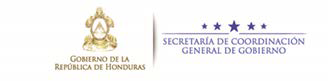 Documento para la Contratación de Obras por Licitación Pública Nacional (LPNC)“0BRAS DE CONTRAPARTE PARA EL PROYECTO DE CONSTRUCCIÓN HOSPITAL REGIONAL DEL SUR” Choluteca.Emitido: julio de 2018LPNC No: 02-2018-UTGP-SSContratante: SECRETARIA DE SALUDLugar: Tegucigalpa, M. D. C. Honduras, C.A.ÍNDICE GENERALSección I.  Instrucciones a los Oferentes	1Instrucciones a los Oferentes (IAO)	3Disposiciones Generales……………………………................................................................3Alcance de la licitación…………………………………………………………………..3Fuente de fondos…………………………………………………………………………3Fraude y corrupción…………………………………………………………………..….3Oferentes elegibles…………………………………………………………………………...4Requisitos de Precalificación………………………………………………………………...5Una Oferta por Oferente…………………………………………………………………6Costo de las propuestas…………………………………………………………………..6Visita al Sitio de las Obras……………………………………………………………….6Documentos de Licitación………………………………………………………………………6Contenido de los Documentos de Licitación………………………………………………...6Aclaración de los Documentos de Licitación………………………………………………..7Enmiendas a los Documentos de Licitación…………………………………………………7Preparación de las Ofertas……………………………………………………………………….8Idioma de las Ofertas……………………………………………………………………...8Documentos que conforman la Oferta……………………………………………………….8Precios de la Oferta………………………………………………………………………..8Monedas de la Oferta y pago…………………………………………………………………9Validez de las Ofertas……………………………………………………………………..9Subsanación…………………………………………………………………………………..9Garantía de Mantenimiento de la Oferta…………………………………………………..9Ofertas   alternativas de los Oferentes	11Formato y firma de la Oferta	12Presentación de las Ofertas	13Presentación, Sello e Identificación de las Ofertas	13Plazo para la presentación de las Ofertas	13Ofertas tardías	14Retiro, Sustitución y Modificación de la Oferta	14Apertura de las Ofertas	14Confidencialidad	15Aclaración de las Ofertas	15Examen de las Ofertas para determinar su cumplimiento	16Corrección de errores	16Moneda para la evaluación de las Ofertas	17Evaluación y comparación de las Ofertas	17Preferencia Nacional	18F. Adjudicación del Contrato	18     Documentos del Oferente por presentar junto con la oferta………………………………………18Criterios de Adjudicación	18Derecho del Contratante a aceptar cualquier Oferta o a rechazar cualquier o todas las Ofertas	18Declaración de Licitación Desierta o Fracasada	18Notificación de Adjudicación y firma del Contrato	19Garantía de	19Cumplimiento	20Pago de	anticipo y Garantía	20Sección II. Datos de la Licitación (DDL)	21Disposiciones Generales	21IAO 1.1	21IAO 1.2	21IAO 2.1	21Documentos de Licitación	21IAO 10.1	21IAO 10.3	21Preparación de las Ofertas	21IAO 13.1 (f)	21IAO 15.1	22IAO 16.1	22IAO 18.1	22IAO 18.3	22IAO 19.1	22IAO 20.1	22Presentación de las Ofertas	22IAO 21.1	23IAO 21.2 (a)	23IAO 21.2 (b)	23IAO 21.2 (c)	23IAO 22.1	23Apertura y Evaluación de las Ofertas	23IAO 25.1	24IAO 35.1	24Adjudicación del Contrato	24IAO 37.1	24IAO 38.1	24Sección III.  Países Elegibles………………………………………………………………………25Sección IV. Formularios de la Oferta………………………………………………………………26Oferta	26Información sobre la Calificación	28Declaración Jurada sobre Prohibiciones o Inhabilidades	29Contrato	30Sección V. Condiciones Generales del Contrato…………………………………………………...33Condiciones Generales del Contrato	36Disposiciones Generales	36Definiciones	36(gg)	   Fuerza Mayor significa un suceso o circunstancia excepcional	38       Interpretación	39Idioma y Ley Aplicables	40Decisiones del Supervisor de Obras	40Delegations de funciones	40      Comunicaciones	40Subcontratos y Cesión del Contrato	40Otros Contratistas	40Personal	40Riesgos del Contratante y del Contratista	41Riesgos del Contratante	41Riesgos del Contratista	41Seguros	41Informes de investigación del Sitio de las Obras	42Consultas acerca de las Condiciones Especiales del Contrato	42Construcción de las Obras por el Contratista	42Terminación de las Obras en la fecha prevista	42Aprobación por el Supervisor de Obras	43Seguridad	43      Descubrimientos	43Toma de posesión del Sitio de las Obras	43Acceso al Sitio de las Obras	43Instrucciones, Inspecciones y Auditorías	43Controversias	43      Procedimientos para la solución de controversias	43Recursos contra la resolución del Contratante	43Control de Plazos	44     Programa	44Prórroga de la Fecha Prevista de Terminación	44Aceleración de las Obras	44Demoras ordenadas por el Supervisor de Obras	45Reuniones administrativas	45    Corrección de	 Defectos          	45     Advertencia Anticipada	45Control de Calidad	46    Identificación de Defectos	46    Pruebas	46    Defectos no	46          Corregidos	46      Lista de	Cantidades Valoradas (Presupuesto de la Obra)	46     Desglose de	46           Costos	46     Variaciones	46     Pagos de	46           las Variaciones	46    Proyecciones	47    Estimaciones	47         de Obra	47    Pagos	47   Eventos	48         Compensables	48    Impuestos	50    Monedas	50    Ajustes de	50          Precios	50    Multas por retraso	50          en la entrega de la Obra	50     Pago de anticipo	51Garantías	51Trabajos por día	51     Costo de	52          reparaciones	52    Terminación	52          de las Obras	52Recepción de las Obras	52    Liquidación final	53    Manuales de	53          Operación y	53          Mantenimiento	53    Terminación del Contrato	54    Fraude y	55         Corrupción	55   Pagos posteriores	56         a la terminación del	56        Contrato	56  Derechos de	56        Propiedad	56  Liberación de	56       Cumplimiento	56Control de Costos	46Finalización del Contrato	51Sección VI. Condiciones Especiales del Contrato………………………………………………….58Disposiciones Generales	58CEC 1.1 (a)	58CEC 1.1 (p)	58CEC 1.1 (t)	58CEC 1.1 (v)	58CEC 1.1 (x)	58CEC 1.1 (bb)	58CEC 1.1 (ff)	58CEC 2.2	58CEC 2.3 (i)	58CEC 8.1	58CEC 9.1	58CEC 13.1	59CEC 14.1	59CEC 21.1	59CEC	26.1	59Control de Plazos	59CEC 27.1	59CEC 27.3	60Control de la Calidad	60CEC 32.1	60Control de Costos	60CEC 46.1	60CEC 47.1	60CEC 48.1	60CEC 50.1	61CEC 51.1	61CEC 51.2	61Finalización del Contrato	61CEC 55.1	62CEC 57.1	62CEC 57.2 (11)	62Sección VII. Especificaciones y Condiciones de Cumplimiento…………………………………..63Sección VIII. Planos………………………………………………………………………………..65Sección IX. Lista de Cantidades……………………………………………………………………66Sección X.  Formularios de Garantía……………………………………………………………….68Garantía de Mantenimiento de la Oferta	69Garantía y/o  Fianzas de Cumplimiento	70Garantía y/o  Fianzas de Calidad	71Garantía por Pago de Anticipo…………………………………………………………………..72Llamado a Licitación…………………………………………………………………………….73Aviso de Licitación Pública………………………………………………………………………74Documentos del Oferente…………………………………….......................................................75Sección I. Instrucciones a los OferentesInstrucciones a los Oferentes (IAO)Disposiciones Generales1 Véase la Sección V, “Condiciones Generales del Contrato”, Cláusula 1. DefinicionesLempiras. En caso de que la oferta se presente en varias monedas, a los fines del cálculo de la Garantía de Mantenimiento de la Oferta, estas se convertirán en Lempiras a la tasa de cambio aplicable según la cláusula30.1 de las IAO.La Garantía de Mantenimiento de la Oferta deberá:ser presentada en original (no se aceptarán copias);permanecer válida por un período que expire después de la fecha límite de la validez de las Ofertas establecida en los DDL, o del período prorrogado, si corresponde, de conformidad con la Cláusula 16.2 de las IAO;La Garantía de Mantenimiento de la Oferta deberá:ser emitida por una institución que opere en Honduras, autorizada por la Comisión Nacional de Bancos y Seguros;estar sustancialmente de acuerdo con los formularios de Garantía de Mantenimiento de Oferta incluidos en la Sección X, “Formularios de Garantía”;ser pagadera con prontitud ante solicitud escrita del Contratante en caso de tener que invocar las condiciones detalladas en la Cláusula 18.7 de las IAO;Todas las Ofertas que no estén acompañadas por una Garantía de Mantenimiento de la Oferta que sustancialmente responda a lo requerido en la cláusula anterior, serán rechazadas por el Contratante por incumplimiento.La Garantía de Mantenimiento de Oferta de los Oferentes cuyas ofertas no fueron seleccionadas serán devueltas inmediatamente después de que el Oferente seleccionado suministre su Garantía de Cumplimiento.                           6.           La Garantía de Mantenimiento de la Oferta se podrá hacer efectiva si:  1.     el Oferente retira su Oferta durante el período de validez de la Oferta      especificado por     el    Oferente en la Oferta, salvo lo estipulado en la Subcláusula 16.1 de las IAO; o  2.  El Oferente seleccionado no acepta las correcciones al Precio de su Oferta, de conformidad con la Subcláusula 29 de las IAO;                          3. Si el Oferente seleccionado no cumple dentro del plazo estipulado con:firmar el Contrato; osuministrar la Garantía de Cumplimiento solicitada.21.Presentación, Sello e Identificación de las OfertasD. Presentación de las OfertasLos Oferentes podrán enviar sus Ofertas por correo o entregarlas personalmente. En el caso de Ofertas enviadas por correo o entregadas personalmente, el Oferente pondrá el original y todas las copias de la Oferta en dos sobres interiores, que cerrará e identificará claramente como “ORIGINAL” y “COPIAS”, según corresponda, y que colocará dentro de un sobre exterior que también deberá cerrar.Los Oferentes también podrán presentar sus Ofertas electrónicamente por medio del sistema HonduCompras, cuando así se indique en los DDL. Los Oferentes que presenten sus Ofertas electrónicamente seguirán los procedimientos indicados en los DDL para la presentación de dichas Ofertas.Los sobres interiores y el sobre exterior deberán:estar dirigidos al Contratante a la dirección2 proporcionada en los DDL;llevar el nombre y número de identificación del Procesoindicados en los DDL y CEC; yllevar la nota de advertencia indicada en los DDL para evitar que la Oferta sea abierta antes de la hora y fecha de apertura de Ofertas indicadas en los DDL.Además de la identificación requerida en la Sub cláusula 21.2 de las IAO, los sobres exteriores deberán llevar el nombre y la dirección del Oferente, con el fin de poderle devolver su Oferta sin abrir en caso de que la misma sea declarada Oferta tardía, de conformidad con la Cláusula 22 de las IAO.Si el sobre exterior no está cerrado e identificado como se ha indicado anteriormente, el Contratante no se responsabilizará en caso de que la Oferta se extravíe o sea abierta prematuramente.22. Plazo para la presentación de las OfertasLas Ofertas deberán ser entregadas al Contratante en la dirección especificada conforme a la Subcláusula 21.2 (a) de las IAO, a más tardar en la fecha y hora que se indican en los DDL.El Contratante podrá extender el plazo para la presentación de Ofertas mediante una enmienda a los Documentos de Licitación, deSección II. Datos de la Licitación (DDL)44 Esta sección deberá ser completada por el Contratante antes de emitir los Documentos de Licitación.Sección III. Países ElegiblesElegibilidad para la construcción de obras en contratos financiados exclusiva y totalmente con recursos nacionales.El contrato resultante de ésta Licitación se financiará exclusiva y totalmente con recursos nacionales, por lo que de conformidad con el artículo 147 numeral 5 de la Ley de Contratación del Estado se permitirá únicamente la participación de contratistas hondureños, salvo el caso en que disposiciones de un tratado o convenio internacional del que el Estado sea parte o de un convenio suscrito con Organismos de financiamiento externo que establezcan regulaciones diferentes, prevalecerán estas últimas.Para efectuar la determinación sobre la nacionalidad de las firmas e individuos elegibles para participar en contratos financiados exclusiva y totalmente con recursos nacionales, se utilizarán los siguientes criterios:Un individuo tiene la nacionalidad hondureña si él o ella es ciudadano Hondureño.Una firma tiene la nacionalidad hondureña si está legalmente constituida y registrada como persona jurídica en Honduras conforme a las leyes hondureñas.En un Consorcio, todos los integrantes deben cumplir con los requisitos arriba establecidos.Sección IV. Formularios de la OfertaOferta[El Oferente deberá completar y presentar este formulario junto con su Oferta][]Número  de  Identificación  y  Título  del  Contrato: [xx]A: [xx]Después de haber examinado los Documentos de Licitación, incluyendo la(s) enmienda(s) [  ], ofrecemos ejecutar el [ ] de conformidad con las CGC que acompañan a esta Oferta por el Precio del Contrato de [indique el monto en cifras], [indique el monto en palabras] [indique el nombre de la moneda].El Contrato deberá ser pagado en las siguientes monedas:El pago de anticipo solicitado es:Esta Oferta y su aceptación por escrito constituirán un Contrato de obligatorio cumplimiento entre ambas partes. Entendemos que ustedes no están obligados a aceptar la Oferta más baja ni ninguna otra Oferta que pudieran recibir.Confirmamos por la presente que esta Oferta cumple con el período de validez de la Oferta y con el suministro de Garantía de Mantenimiento de la Oferta exigidos en los documentos de licitación y especificados en los DDL.No presentamos ningún conflicto de interés de conformidad con la Sub cláusula 4.1 de las IAO.Nuestra empresa, su matriz, sus afiliados o subsidiarias, incluyendo todos los subcontratistas o proveedores para cualquier parte del contrato, somos elegibles bajo las leyes hondureñas, de conformidad con la Sub cláusula 4.1 de las IAO.De haber comisiones o gratificaciones, pagadas o a ser pagadas por nosotros a agentes en relación con esta Oferta y la ejecución del Contrato si nos es adjudicado, las mismas están indicadas a continuación:Firma Autorizada:  	Nombre y Cargo del Firmante:    	Nombre del Oferente:  	Dirección:Información sobre la Calificación[La información que proporcionen los Oferentes en las siguientes páginas se utilizará para confirmar en sus Ofertas que la información presentada originalmente para precalificar permanece correcta a la fecha de presentación de las Ofertas o, de no ser así, incluir con su Oferta cualquier información que actualice su información original de precalificación, como se indica en la Cláusula 5 de las IAO. Adjunte páginas adicionales si es necesario. Si se adjuntan documentos escritos en un idioma diferente al español, estos deberán ser traducidos al español. La traducción deberá ser oficial. Si la información presentada originalmente para precalificar ha sufrido cambio a la fecha de presentación de las Ofertas, se deberán detallar los cambios y adjuntar la información modificada.][El Oferente deberá completar y presentar este formulario junto con su Oferta.][fecha]Número de Identificación y Título del Contrato: [indique el número de identificación y título del Contrato]A: [nombre y dirección del Contratante]Respecto a la licitación arriba identificada, confirmamos por la presente que la información que presentamos originalmente para precalificar:[Indique: “Permanece correcta e inalterada a la fecha de presentación de esta Oferta” o “Ha sufrido cambio a la fecha de presentación de esta Oferta, según se detalla a continuación, adjuntándose la información modificada:” en el segundo caso, deben detallarse a continuación los cambios sufridos en la información y adjuntar la documentación que respalde los cambios].Firma Autorizada:  	Nombre y Cargo del Firmante:    	Nombre del Oferente:  	Dirección:  	Declaración Jurada sobre Prohibiciones o InhabilidadesYo 		,   mayor  de  edad,	de   estado  civil  _ 	, de nacionalidad	 		,   con   domicilio		en    		 	  y  con  Tarjeta  de  Identidad/pasaporte No. 	 actuando en mi condición de representante legal de [Indicar el Nombre de la Empresa Oferente / En caso de Consorcio indicar al Consorcio y a las empresas que lointegran]		,	por	la	presente	HAGODECLARACIÓN JURADA: Que ni mi persona ni mi representada se encuentran comprendidos en ninguna de las prohibiciones o inhabilidades a que se refieren los artículos 15 y 16 de la Ley de Contratación del Estado.En fe  de  lo  cual  firmo  la  presente  en  la  ciudad  de Departamento	de	_ 	,	a	los	 	 	 de 		. Firma:  		,días	de	mes	deEsta Declaración Jurada debe presentarse en original con la firma autenticada ante Notario (En caso de autenticarse por Notario Extranjero debe ser apostillado).ContratoEste Contrato se celebra el 12 de septiembre de 2018 entre Doctor Octavio Rubén Sánchez Midence, Secretario de Estado en el Despacho de Salud (en adelante denominado “el Contratante”) por una parte, y [Ingeniero xxx] (en adelante denominado “el Contratista”) por la otra parte;Por cuanto el Contratante desea que el Contratista ejecute “OBRAS DE CONTRAPARTE PARA EL PROYECTO DE CONSTRUCCION HOSPITAL REGIONAL DEL SUR”, Choluteca. LPNC No.-02-2018-UTGP-SS (en adelante denominado “las Obras”) y el Contratante ha aceptado la Oferta para la ejecución y terminación de dichas Obras y la subsanación de cualquier defecto de las mismas;En consecuencia, este Contrato atestigua lo siguiente:En este Contrato las palabras y expresiones tendrán el mismo significado que respectivamente se les ha asignado en las Condiciones Generales y Especiales del Contrato a las que se hace referencia en adelante, y las mismas se considerarán parte de este Contrato y se leerán e interpretarán como parte del mismo.En consideración a los pagos que el Contratante hará al Contratista como en lo sucesivo se menciona, el Contratista por este medio se compromete con el Contratante a ejecutar y completar las Obras y a subsanar cualquier defecto de las mismas de conformidad en todo respecto con las disposiciones del Contrato.El Contratante por este medio se compromete a pagar al Contratista como retribución por la ejecución y terminación de las Obras y la subsanación de sus defectos, el Precio del Contrato o aquellas sumas que resulten pagaderas bajo las disposiciones del Contrato en el plazo y en la forma establecidas en éste. CLÁUSULA DE INTEGRIDAD. Las Partes, en cumplimiento a lo establecido en el Artículo 7   de la Ley de Transparencia y Acceso a la Información Pública (LTAIP), y con la convicción de que evitando las prácticas de corrupción podremos apoyar la consolidación de una cultura de transparencia, equidad y rendición de cuentas en los procesos de contratación y adquisiciones del Estado, para así fortalecer las bases del Estado de Derecho, nos comprometemos libre y voluntariamente a: 1.- Mantener el más alto nivel de conducta ética, moral y de respeto a las leyes de la República, así como los valores de: INTEGRIDAD, LEALTAD CONTRACTUAL, EQUIDAD, TOLERANCIA, IMPARCIALIDAD Y DISCRECIÓN CON LA INFORMACIÓN CONFIDENCIAL QUE MANEJAMOS, ABSTENIÉNDONOS DE DAR DECLARACIONES PÚBLICAS SOBRE LA MISMA. 2.- Asumir una estricta observancia y aplicación de los principios fundamentales bajos los cuales se rigen los procesos de contratación y adquisiciones públicas establecidos en la Ley de Contratación del Estado, tales como: transparencia, igualdad y libre competencia. 3.- Que durante la ejecución del Contrato ninguna persona que actúe debidamente autorizada en nuestro nombre y representación y que ningún empleado o trabajador, socio o asociado, autorizado o no, realizar: a) Prácticas Corruptivas: entendiendo estas como aquellas en la que se ofrece dar, recibir, o solicitar directa o indirectamente, cualquier cosa de valor parainfluenciar las acciones de la otra parte;b) Prácticas Colusorias: entendiendo estas como aquellas en las que denoten, sugieran o demuestren que existe un acuerdo malicioso entre dos o más partes o entre una de las partes y uno o varios terceros, realizado con la intención de alcanzar un propósito inadecuado, incluyendo influenciar en forma inapropiada las acciones de la otra parte. 4.- Revisar y verificar toda la información que deba ser presentada a través de terceros a la otra parte, para efectos del Contrato y dejamos manifestado que durante el proceso de contratación o adquisición causa de este Contrato, la información intercambiada fue debidamente revisada y verificada, por lo que ambas partes asumen y asumirán la responsabilidad por el suministro de información inconsistente, imprecisa o que no corresponda a la realidad, para efectos de este Contrato. 5.- Mantener la debida confidencialidad sobre toda la información a que se tenga acceso por razón del Contrato, y no proporcionarla ni divulgarla a terceros y a su vez, abstenernos de utilizarla para fines distintos. 6.- Aceptar las consecuencias a que hubiere lugar, en caso de declararse el incumplimiento de alguno de los compromisos de esta Cláusula por Tribunal competente, y sin perjuicio de la responsabilidad civil o penal en la que se incurra. 7.- Denunciar en forma oportuna ante las autoridades correspondientes cualquier hecho o acto irregular cometido por nuestros empleados o trabajadores, socios o asociados, del cual se tenga un indicio razonable y que pudiese ser constitutivo de responsabilidad civil y/o penal. Lo anterior se extiende a los subcontratistas con los cuales el Contratista o Consultor contrate, así como a los socios, asociados, ejecutivos y trabajadores de aquellos. El incumplimiento de cualquiera de los enunciados de esta cláusula dará Lugar: a.- De parte del Contratista o Consultor: i. A la inhabilitación para contratar con el Estado, sin perjuicio de las responsabilidades que pudieren deducírsele. ii. A la aplicación al trabajador, ejecutivo, representante, socio, asociado o apoderado que haya incumplido esta Cláusula, de las sanciones o medidas disciplinarias derivadas del régimen laboral y, en su caso entablar las acciones legales que correspondan. b. De parte del Contratante: i. A la eliminación definitiva (del Contratista o Consultor y a los subcontratistas responsables o que pudiendo hacerlo no denunciaron la irregularidad de su Registro de Proveedores y Contratistas que al efecto llevare para no ser sujeto de elegibilidad futura en procesos de contratación. ii. A la aplicación al empleado o funcionario infractor, de las sanciones que correspondan según el Código de Conducta Ética del Servidor Público, sin perjuicio de exigir la responsabilidad administrativa, civil y/o penal a las que hubiere lugar.-	5)  CLAUSULA: RECORTE PRESUPUESTARIO. En caso de recorte presupuestario de fondos nacionales que se efectué por razón de la situación económica y financiera del país, la estimación de la percepción de ingresos menores a los gastos proyectados y en caso de necesidades imprevistas o de emergencia, podrá dar lugar a la rescisión o resolución del contrato, sin más obligación por parte del Estado, que al pago correspondiente a las obras o servicios ya ejecutados a la fecha de vigencia de la rescisión o resolución del contrato.En testimonio de lo cual las partes firman el presente Contrato en el 26 de septiembre de 2018 antes indicados.El Sello Oficial de  Secretario de Estado en el Despacho de Salud  	Fue estampado en el presente documento en presencia de: 	Firmado, Sellado y Expedido por  	                                                                                                 en presencia de: 	_Firma que compromete al Contratante: Dr. Octavio Rubén Sánchez Midence, Secretario de Estado en el Despacho de SaludFirma que compromete al Contratista: Ing. xxx33	Sección V. Condiciones Generales del ContratoSección V. Condiciones Generales del ContratoÍndice de CláusulasCondiciones Generales del Contrato………………………………………………………….36Disposiciones Generales……………………………………………………………….……….36	Definiciones……………………………………………………………………………………….36.                          (gg) 	Fuerza Mayor significa un suceso o circunstancia excepcional…………………………….38Interpretación……………………………………………………………………………………..39                            3   	Idioma y Ley Aplicables………………………………………………………………………….40Decisiones del Supervisor de Obras……………………………………………………………40Delegación de funciones…………………………………………………………………………40Comunicaciones…………………………………………………………………………………..40Subcontratos y Cesión del Contrato…………………………………………………………….40Otros Contratistas…………………………………………………………………………………40Personal…………………………………………………………………………………………....40Riesgos del Contratante y del Contratista………………………………………………………41Riesgos del Contratante…………………………………………………………………………..41Riesgos del Contratista…………………………………………………………………………...41Seguros………………………………………………………………………………………….....41Informes de investigación del Sitio de las Obras	42Consultas acerca de las Condiciones Especiales del Contrato	42Construcción de las Obras por el Contratista	42Terminación de las Obras en la fecha prevista	42Aprobación por el Supervisor de Obras	43Seguridad	43Descubrimientos	43Toma de posesión del Sitio de las Obras	43Acceso al Sitio de las Obras	43Instrucciones, Inspecciones y Auditorías	43Controversias	43Procedimientos para la solución de controversias	43                            26	Recursos contra la resolución del contratante	43	B.    Control de Plazos	44Programa	44Prórroga de la Fecha Prevista de Terminación	44Aceleración de las Obras	44 Demoras ordenadas por el Supervisor de Obras	45Reuniones administrativas	45Corrección de Defectos	45Advertencia Anticipada	45C   Control de Calidad	46Identificación de Defectos	46Pruebas	46Defectos no corregidos	46D  Control de Costos	46Lista de Cantidades Valoradas (Presupuesto de la Obra)	46Desglose de Costos	46Variaciones	46Pagos de las Variaciones	46Proyecciones  de Flujo de Efectivos	47Estimaciones de Obra	47Pagos	47Eventos Compensables	48Impuestos	50Monedas	50Ajustes de Precios	50Multas por retraso en la entrega de la Obra	50Pago de anticipo	51Garantías	51Trabajos por día……………………………………………………………………………………..51Costo de reparaciones……………………………………………………………………………...52	E   Finalización del Contrato	52Terminación de las Obras……….	…...............52Recepción de las Obras	52Liquidación final	53Manuales de Operación y de Mantenimiento	53Terminación del Contrato	53Fraude y Corrupción	55Pagos posteriores a la terminación del Contrato	55Derechos de propiedad	56Liberación de Garantía de Cumplimiento	56Ubicación del rotulo en la obra……………………………………………………………………..56D    Control de Costos………………………………………………………………………………….56E     finalización del Contrato………………………………………………………………………….57Sección VI Condiciones Especiales………………………………………………………………..  58A    Disposiciones Generales………………………………………………………………………….58       CEC 1.1.  (a)………………………………………………………………………………………….58       CEC 1.1   (p)………………………………………………………………………………………….58       CEC 1.1   (t )………………………………………………………………………………………….58Condiciones Generales del ContratoDisposiciones Generalesnacionales.Meses significa meses calendarioTrabajos por día significa una variedad de trabajos que se pagan en base al tiempo utilizado por los empleados y equipos del Contratista, en adición a los pagos por concepto de los materiales y planta conexos.Defecto es cualquier parte de las Obras que no haya sido terminada conforme al Contrato.El Certificado de Responsabilidad por Defectos es el certificado emitido por el Supervisor de Obras una vez que el Contratista ha corregido los defectos.El Período de Responsabilidad por Defectos es el período estipulado en la Subcláusula 35.1 de las CEC y calculado a partir de la fecha de terminación.Los Planos son documentos gráficos, incluidos en el contrato, que definen el trabajo a realizar, y cualquier otro plano adicional o modificado emitido por el Contratante, de acuerdo con lo establecido en el Contrato.El Contratante es la parte que contrata con el Contratista para la ejecución de las Obras, según se estipula en las CEC.Equipos es la maquinaria y los vehículos del Contratista que han sido trasladados transitoriamente al Sitio de las Obras para la construcción de las Obras.El Precio Inicial del Contrato es el Precio del Contrato indicado en la Notificación de la Resolución de Adjudicación del Contratante.La Fecha Prevista de Terminación de las Obras es la fecha en que se prevé que el Contratista deba terminar las Obras y que se especifica en las CEC. Esta fecha podrá ser modificada únicamente por el Contratante mediante una prórroga del plazo o una orden de acelerar los trabajos.Materiales son todos los suministros, inclusive bienes consumibles, utilizados por el Contratista para ser incorporados en las Obras.Planta es cualquiera parte integral de las Obras que tenga una función mecánica, eléctrica, química o biológica.El Supervisor de Obras es la persona natural o jurídica contratada por el órgano responsable de la contratación para supervisar la ejecución de las Obras, debiendo ejercer susfunciones bajo la coordinación y control de la respectiva unidad ejecutora.CEC significa las Condiciones Especiales del Contrato.El Sitio de las Obras es el sitio definido como tal en las CEC.Los Informes de Investigación del Sitio de las Obras, incluidos en los documentos de licitación, son informes de tipo interpretativo, basados en hechos, y que se refieren a las condiciones de la superficie y en el subsuelo del Sitio de las Obras.(aa) Especificaciones significa las especificaciones de las Obras incluídas en el Contrato y cualquier modificación o adición hecha o aprobada por el Contratante.(bb) La Fecha de Inicio es la fecha más tardía en la que el Contratista deberá empezar la ejecución de las Obras y que está estipulada en las CEC. No coincide necesariamente con ninguna de las fechas de toma de posesión del Sitio de las Obras.(cc)   Subcontratista es una persona natural o jurídica,  contratada por  el Contratista para realizar una parte de los trabajos del Contrato, y que incluye trabajos en el Sitio de las Obras.(dd) Obras Provisionales son las obras que  el  Contratista  debe  diseñar, construir, instalar y retirar, y que son necesarias para la construcción o instalación de las Obras.(ee) Una Variación es una instrucción impartida por el Contratante y que modifica las Obras.(ff) Las Obras es todo aquello que el Contrato exige al Contratista construir, instalar y entregar al Contratante como se define en las CEC.(gg)	Fuerza Mayor significa un suceso o circunstancia excepcional:que escapa al control de una Parte,que	dicha	Parte	no	pudiera	haberlo	previsto razonablemente antes de firmar el Contrato,que, una vez surgido, dicha Parte no pudiera haberlo evitado o resuelto razonablemente, yque no es sustancialmente atribuible a la otra Parte.La Fuerza Mayor puede incluir, pero no se limita a, sucesos o circunstancias excepcionales del tipo indicado a continuación, siempre que se satisfagan las Condiciones (a) a (d) especificadas anteriormente:los trabajos pueda evitar o reducir los efectos de dicho evento o circunstancia y para ejecutar las instrucciones que consecuentemente ordenare el Supervisor de Obras.C. Control de CalidadSección VI. Condiciones Especiales del ContratoA menos que se indique lo contrario, el Contratante deberá completar todas las CEC antes de emitir los documentos de licitación. Se deberán adjuntar los programas e informes que el Contratante deberá proporcionar.Sección VII. Especificaciones y Condiciones de CumplimientoLa existencia de un conjunto de Especificaciones claras y precisas es indispensable para que los Oferentes puedan responder en forma realista y competitiva a lo solicitado por el Contratante, sin tener que restringir o condicionar sus Ofertas. En el marco de licitaciones públicas, las Especificaciones deben redactarse de modo que permitan la más amplia competencia posible y, al mismo tiempo, establezcan claramente las normas requeridas en cuanto a la mano de obra, los materiales y el funcionamiento de los bienes y servicios que se han de adquirir. Sólo así se podrá cumplir con los objetivos de economía, eficiencia y equidad en materia de adquisiciones, asegurar que las Ofertas se ajustan a las condiciones de la licitación, y facilitar la evaluación posterior de las Ofertas. En las Especificaciones deberá exigirse que todos los bienes y materiales que se hayan de incorporar en las Obras sean nuevos, estén sin usar y sean los modelos más recientes o actuales, y que en ellos se hayan incorporado los últimos adelantos en materia de diseño y materiales, a menos que en el Contrato se estipule otra cosa.En la preparación de Especificaciones resultan útiles los ejemplos de Especificaciones de proyectos similares que hayan tenido lugar en Honduras. Comúnmente la mayor parte de las Especificaciones son redactadas por el Contratante o el Supervisor de Obras especialmente para satisfacer las Obras del Contrato en cuestión. Si bien no hay un conjunto estándar de Especificaciones de aplicación universal a todos los sectores de todos los países, sí existen principios y procedimientos establecidos, los cuales se han incorporado en estos documentos.Resulta muy conveniente uniformar las Especificaciones Generales para Obras que se realizan con frecuencia en los sectores públicos, tales como carreteras, puertos, ferrocarriles, vivienda urbana, riegos y abastecimiento de agua, del mismo país o región en que prevalezcan condiciones similares. Las Especificaciones generales deberán abarcar todas las formas de ejecución, materiales y equipos que se utilicen comúnmente en la construcción, aunque no siempre hayan de usarse en un Contrato de Obras determinado. Las Especificaciones Generales deberán adaptarse luego a las Obras específicas eliminando o agregando disposiciones.Las Especificaciones deben redactarse cuidadosamente para asegurar que no resulten restrictivas.  En las Especificaciones de normas relativas a los bienes, materiales y formas de ejecución se deberán aplicar, en la medida de lo posible, normas reconocidas internacionalmente. Cuando se utilicen otras normas particulares, sean o no hondureñas, se deberá establecer que también serán aceptables los bienes, materiales y formas de ejecución que se ajusten a otras normas reconocidas que garanticen una calidad igual o superior a la de las normas mencionadas. Con tal fin se podrá agregar el siguiente tipo de cláusula en las Condiciones Especiales o en las Especificaciones:“Equivalencia de normas y códigos”Cuando en el Contrato se haga referencia a las normas y códigos específicos con cuyos requisitos deban cumplir los trabajos a ser ejecutados o las pruebas a que deban ser sometidos, se aplicarán las disposiciones de la última edición o revisión de las normas y códigos pertinentes en vigencia, salvo que expresamente se estipule otra cosa en el Contrato. Cuando dichas normas y códigos sean nacionales, o estén relacionados con un país o región determinados, se aceptarán otras normas reconocidas que aseguren una calidad sustancialmente igual o superior a la de las normas y códigos especificados supeditados al examen y consentimiento previos por escrito del Supervisor de Obras. El Contratista deberá describir detalladamente por escrito las diferencias que existan entre las normas especificadas y las que propone como alternativa, y presentarlas al Supervisor de Obras por lo menos 30 días antes de la fecha en que desee contar con su consentimiento, Si el Supervisor de Obras determinara que las desviaciones propuestas no garantizan una calidad en igual o superior, el Contratista deberá cumplir con las normas especificadas en los documentos.”Estas notas para preparar las Especificaciones tienen como único objetivo el de informar al Contratante o a la persona que redacte los documentos de licitación y no deben incluirse en los documentos finales.Sección VIII. PlanosListe aquí los Planos. Los planos, incluyendo los planos del Sitio de las Obras, deberán adjuntarse a esta sección en una carpeta separada.Sección IX. Lista de CantidadesObjetivosLos objetivos de la Lista de Cantidades son:proporcionar información suficiente acerca de las cantidades de Obras que deberán realizarse a fin de que las Ofertas puedan ser preparadas adecuadamente y con precisión, ycuando se haya celebrado el Contrato, contar con una Lista de Cantidades Valoradas (Presupuesto de la Obra) (Lista de Cantidades con precios), para ser utilizada en la valoración periódica de las Obras ejecutadas.Con el fin de alcanzar estos objetivos, las Obras deberán desglosarse en la Lista de Cantidades con suficiente detalle para que se pueda distinguir entre las diferentes clases de Obras, o entre las Obras de la misma naturaleza realizadas en distintos sitios o en circunstancias diferentes que puedan dar lugar a otras consideraciones en materia de costos. Consistente con estos requisitos, la Lista de Cantidades deberá ser, en forma y contenido, lo más simple y breve posible.Lista de trabajos por díaLa Lista de trabajos por día deberá incluirse únicamente si existe la probabilidad de realizar trabajos imprevistos, en adición a los rubros incluidos en la Lista de Cantidades Valoradas (Presupuesto de la Obra). Para facilitar al Contratante la verificación de que los precios cotizados por los Oferentes se ajustan a la realidad, la Lista de trabajos por día normalmente deberá comprender lo siguiente:Una lista de las diversas clases de mano de obra, materiales y planta de construcción para las cuales el Oferente deberá indicar precios básicos de trabajo por día, junto con una declaración de las condiciones bajo las cuales se pagarán al Contratista los trabajos realizados de acuerdo a la modalidad de trabajos por día;Las cantidades nominales de cada rubro de los trabajos por día, cuyo precio cada Oferente deberá calcular al precio cotizado para trabajos por día. El precio que debe indicar el Oferente para cada rubro básico de trabajos por día deberá comprender las utilidades del Contratista, gastos generales, cargos por supervisión y cargos de otra naturaleza.Sumas ProvisionalesPodrá hacerse una asignación general para contingencias físicas (excesos sobre las cantidades), incluyendo una suma provisional en la Lista Resumida de Cantidades.Igualmente, se deberá establecer una reserva para posibles alzas de precios en la Lista Resumida de Cantidades y sus precios. La inclusión de dichas sumas provisionales suele facilitar  el proceso de aprobación presupuestaria al evitarse la necesidad de tener que solicitar aprobaciones suplementarias a medida que surjan nuevas necesidades. Cuando se utilicen tales sumas provisionales o reservas para contingencias, deberá indicarse en las Condiciones Especiales del Contrato la manera como se han de usar y la autoridad (usualmente el Supervisor de Obras) a la que su uso va a estar supeditada.El costo estimado de los trabajos especializados que han de ejecutar otros contratistas, o de los materiales especiales que éstos han de suministrar (remitirse a la cláusula 8 de las CGC) deberá indicarse como una suma provisional con una breve descripción, donde corresponda en la Lista de Cantidades. El Contratante normalmente lleva a cabo un proceso de licitación separado para seleccionar a dichos contratistas especializados. Con el fin de introducir competencia entre los Oferentes con respecto a cualquiera instalación, servicios, asistencia, etc., que deba proporcionar el Oferente seleccionado en calidad de Contratista principal, para el uso y conveniencia de los contratistas especializados, cada suma provisional pertinente debe ir acompañada por un rubro en la Lista de Cantidades en que se pida al Oferente que cotice un precio por tales instalaciones, servicios, asistencia, etc.Estas notas para preparar la Lista de Cantidades tienen como único objeto informar al Contratante o la persona que redacte los documentos de licitación y no deben incluirse en los documentos finalesSección X. Formularios de Garantía5Se adjuntan en esta sección modelos aceptables de formularios para la Garantía/Fianza de Mantenimiento de la Oferta, la Garantía/Fianza de Cumplimiento, la Garantía/Fianza por Pago de Anticipo y la Garantía / Fianza de Calidad. Los Oferentes no deberán llenar los formularios para la Garantía/ Fianza de Cumplimiento ni para la Garantía/Fianza de Pago de Anticipo en esta etapa de la licitación. Solo el Oferente seleccionado deberá proporcionar estas dos Garantías/ Fianzas.5 Estas garantías/fianzas deberán ser emitidas únicamente por instituciones garantes que cumplan los requisitos establecidos en el artículo 241 literales a), b), c) y d) del Reglamento de la Ley de Contratación del Estado y para que sean aceptadas dichas garantías deberán redactarse de acuerdo con estos modelos preparados por la ONCAE de conformidad con lo establecido en el artículo 244 del Reglamento de la Ley de Contratación del Estado.Garantía de Mantenimiento de la OfertaFORMATO [GARANTIA/FIANZA] MANTENIMIENTO DE OFERTA[NOMBRE DE ASEGURADORA/BANCO][GARANTIA / FIANZA]	DE MANTENIMIENTO DE OFERTA Nº:  	      FECHA DE EMISION:	 	      AFIANZADO/GARANTIZADO:	 	      DIRECCION Y TELEFONO:	 	[Garantía/Fianza] a favor de [SECRETARIA DE SALUD], para garantizar que el [Afianzado/Garantizado], mantendrá la OFERTA, presentada en la licitación LPNC-No.02-2018-UTGP-SS] para la Ejecución del Proyecto: “OBRAS DE CONTRAPARTE PARA EL PROYECTO DE CONSTRUCCION HOSPITAL REGIONAL DEL SUR”  Choluteca     SUMA [AFIANZADA/GARANTIZADA]:	 	    VIGENCIA	De:	Hasta:  	    BENEFICIARIO:	 	CLAUSULA ESPECIAL OBLIGATORIA: LA PRESENTE GARANTIA SERA        EJECUTADA A SIMPLE REQUERIMIENTO DE LA SECRETATARIA DE ESTADO EN EL DESPACHO DE SALUD, SIN MAS TRAMITE ACOMPAÑADA DE UNA RESOLUCION FIRME DE INCUMPLIMIENTO, SIN NINGUN OTRO REQUISITO.   Las garantías o fianzas emitidas a favor del BENEFICIARIO serán solidarias, incondicionales,    irrevocables y de realización automática y no deberán adicionarse cláusulas que anulen o limiten la cláusula obligatoria.Se entenderá por el incumplimiento si el [Afianzado/Garantizado]:Retira su oferta durante el período de validez de la misma.No acepta la corrección de los errores (si los hubiere) del Precio de la Oferta.Si después de haber sido notificado de la aceptación de su Oferta por el Contratante durante el período de validez de la misma, no firma o rehúsa firmar el Contrato, o se rehúsa a presentar la Garantía y/o Fianzas de Cumplimiento.Cualquier otra condición estipulada en el pliego de condiciones.En fe de lo cual, se emite la presente [Fianza/Garantía], en la ciudad de _ 	, Municipio de 	, a los	del mes de	del año 	.FIRMA AUTORIZADA70	Sección X. Formularios de Garantías y /o FianzasGarantía y/o Fianzas de CumplimientoFORMATO [GARANTIA/FIANZA] DE CUMPLIMIENTO[NOMBRE DE ASEGURADORA/BANCO][GARANTIA / FIANZA]DE CUMPLIMIENTO Nº:	 	FECHA DE EMISION:	 	AFIANZADO/GARANTIZADO:    	DIRECCION Y TELEFONO:	 	[Garantía/Fianza] a favor de [SECRETARIA DE SALUD], para garantizar que el [Afianzado/Garantizado], salvo fuerza mayor o caso fortuito debidamente comprobados, CUMPLIRA cada uno de los términos, cláusulas, responsabilidades y obligaciones estipuladas en el contrato firmado al efecto entre el [Afianzado/Garantizado] y el Beneficiario, para la Ejecución del Proyecto: LPNC.No.-02-2018-UTGP-SS “OBRAS DE CONTRAPARTE PARA EL PROYECTO DE CONSTRUCCION HOSPITAL REGIONAL DEL SUR”, ubicado en CholutecaSUMAAFIANZADA/ GARANTIZADA:	 	VIGENCIA	De:	Hasta:  	BENEFICIARIO:	 	CLAUSULA ESPECIAL OBLIGATORIA: LA PRESENTE GARANTIA SERA EJECUTADA A SIMPLE REQUERIMIENTO DE LA SECRETARIA DE ESTADO EN EL DESPACHO DE SALUD, SIN MAS TRAMITE ACOMPAÑADA DE UNA RESOLUCION FIRME DE INCUMPLIMIENTO, SIN NINGUN OTRO REQUISITO.Las garantías o fianzas emitidas a favor del BENEFICIARIO serán solidarias, incondicionales, irrevocables y de realización automática y no deberán adicionarse cláusulas que anulen o limiten la cláusula obligatoria.En fe de lo cual, se emite la presente Fianza/Garantía, en la ciudad de 	, Municipio de 	, a los	del mes de	del año 	.FIRMA AUTORIZADAGarantía y/o Fianzas de CalidadFORMATO [GARANTIA/FIANZA] DE CALIDAD[NOMBRE DE ASEGURADORA/BANCO][GARANTIA / FIANZA]DE CALIDAD:                                     	__________________________________FECHA DE EMISION:	 __________________________________AFIANZADO/GARANTIZADO:   	DIRECCION Y TELEFONO:	 	[Garantía/Fianza] a favor de [SECRETARIA DE SALUD], para garantizar la calidad de obra del Proyecto: LPNC-No.-02-2018-UTGP-SS. “OBRAS DE CONTRPARTE PARA EL PROYECTO DE CONSTRUCCION HOSPITAL REGIONAL DEL SUR”,  ubicado en Choluteca. Construido/entregado por el [Afianzado/Garantizado] 	.SUMA[AFIANZADA/ GARANTIZADA]:	 	VIGENCIA	De:	Hasta:  	BENEFICIARIO:	 	CLAUSULA ESPECIAL OBLIGATORIA: LA PRESENTE GARANTIA SERA EJECUTADA A SIMPLE REQUERIMIENTO DE LA SECRETARIA DE ESTADO EN EL DESPACHO DE SALUD, SIN MAS TRAMITE ACOMPAÑADA DE UNA RESOLUCION FIRME DE INCUMPLIMIENTO, SIN NINGUN OTRO REQUISITO. Las garantías o fianzas emitidas a favor del BENEFICIARIO serán solidarias, incondicionales, irrevocables y de realización automática y no deberán adicionarse cláusulas que anulen o limiten la cláusula obligatoria.En fe de lo cual, se emite la presente [Fianza/Garantía], en la ciudad de 	, Municipio 	, a los	del mes de	del año 	.FIRMA AUTORIZADAGarantía por Pago de AnticipoFORMATO [GARANTIA/FIANZA] POR ANTICIPO[NOMBRE DE ASEGURADORA/BANCO][GARANTIA / FIANZA]DE ANTICIPO Nº:   	FECHA DE EMISION:   	AFIANZADO/GARANTIZADO:    	DIRECCION Y TELEFONO:	 	[Garantía/Fianza] a favor de [SECRETARIA DE SALUD], para garantizar que el Afianzado/Garantizado, invertirá el monto del ANTICIPO recibido del Beneficiario, de conformidad con los términos del contrato firmado al efecto entre el Afianzado  y  el  Beneficiario,  para  la  Ejecución  del  Proyecto: LPNC- No.-02-2018-UTGP_SS  “OBRAS DE CONTRAPARTE PARA EL PROYECTO DE CONSTRUCCION  HOSPITAL REGIONAL DEL SUR”, ubicado en Choluteca . Dicho contrato en lo procedente se considerará como parte de la presente póliza.SUMAAFIANZADA/ GARANTIZADA:  	VIGENCIA	De:	Hasta:  	BENEFICIARIO:  	CLAUSULA ESPECIAL OBLIGATORIA: LA PRESENTE GARANTIA SERA EJECUTADA A SIMPLE REQUERIMIENTO DE LA SECRETARIA DE ESTADO EN EL DESPACHO DE SALUD, SIN MAS TRAMITE ACOMPAÑADA DE UNA RESOLUCION FIRME DE INCUMPLIMIENTO, SIN NINGUN OTRO REQUISITO. Las garantías o fianzas emitidas a favor del BENEFICIARIO serán solidarias, incondicionales, irrevocables y de realización automática y no deberán adicionarse cláusulas que anulen o limiten la cláusula obligatoria.En fe de lo cual, se emite la presente [Fianza/Garantía], en la ciudad de	Municipio de 	, a los	del mes de	del año 	.FIRMA AUTORIZADALlamado a LicitaciónLa invitación a presentar ofertas en la Licitación deberá ser emitida mediante:Avisos que se publicarán en el Diario Oficial La Gaceta, y durante dos días hábiles, o alternos, en uno o más diarios de circulación nacional; el plazo que medie entre la invitación y la fecha de presentación de ofertas no será inferior a quince (15) días calendario.Entre la notificación de la precalificación y el aviso de licitación deberá mediar un plazo no menor de treinta días calendario.El Llamado deberá proporcionar información para permitir a los posibles Oferentes decidir si participan en el proceso licitatorio. El Llamado también deberá estipular criterios importantes de la evaluación de las ofertas (por ejemplo la aplicación de un margen de preferencia en la evaluación de las ofertas) y requisitos de calificación (por ejemplo, experiencia mínima necesaria para ejecutar obras de similar naturaleza y tamaño a las que se solicita en el Llamado).El Llamado no formará parte de los Documentos de Licitación. Sin embargo, la información contenida en el Llamado deberá coincidir con los Documentos de Licitación y en particular con la información en la Datos de la Licitación.	       DOCUMENTOS DEL OFERENTE  AL MOMENTO DE PRESENTAR LA OFERTAEl licitador deberá presentar sus ofertas escritas a máquina debidamente foliadas, selladas y firmadas en cada una de sus páginas por el representante legal incluyendo los documentos  en el siguiente orden:a) (ANEXO  A) Carta Propuesta la que deberá contener el monto total de la oferta (anexo A) que deberá coincidir exactamente con la suma total de las partidas contenidas en el ANEXO B.b) (ANEXO B) Formato de Cantidades de obra debidamente llenoc) Garantía Bancaria, Bono,  fianza o  Cheque Certificado de Mantenimiento de Oferta (ANEXO d) Junto con la oferta de cada proyecto, el participante presentara La LISTA DE PRECIOS DE MATERIALES Y MANO DE OBRA CON LAS COTIZACIONES correspondientes.10.1) Fotocopia documentos personales del Representante Legal (Tarjeta de identidad y Registro Tributario)10.2 Inmediatamente antes de la hoja del formulario general deberá adjuntarse los siguientes documentos:a) Declaración Jurada: De tener la empresa la  suficiente  capacidad    Financiera, Administrativa y técnica; de contar con todo el equipo y materiales necesarios a utilizar en la ejecución del servicio en condiciones de eficiencia  y eficacia; además que los precios ofertados no sean reducido desproporcionalmente y se ajustan a los precios vigentes de mercado; y autoriza a la Secretaría de Salud para que investigue todos los extremos antes declarados y de ser falsos se me desestime de pleno derecho y se me apliquen las sanciones correspondientes.b) Constancia de visita al lugar y sitio de emplazamiento de la obra, firmada  y sellada  por el Coordinador de la institución donde aplique, obligatorio (Unidad Tecnica de Gestión de Proyectos (UTGP) dependencia de la secretaría de Salud)c) Constancia  Original  de la empresa o Contratista Individual  extendida por la Procuraduría General de la República de no tener juicios   pendientes  con  el  Estado  de  Honduras; asimismo  presentar  declaración  jurada, autenticada  por   Notario  Público  de  no  estar  comprendido en ninguno de los casos  previstos en los artículos 15 y 16 de La Ley de Contratación del Estado.f) Constancias de estar inscrito y solvente, extendida por el Colegio de Ingenieros Civiles o Arquitectos de Honduras de la empresa y Representante Legal o Contratista Inidividualg) Presentar el Estado Financiero de la capacidad económica de la empresa de los últimos tres años, debidamente auditado.h) Fotocopia de estar registrado en el SIAFI, de la Secretaría de Finanzas i) Certificación de estar inscrito en el Registro de Proveedores y Contratistas Oficina  Normativa de Contratación y Adquisiciones del Estado (ONCAE)j) Constancia de no tener pendiente el pago de ninguna multa a favor de la Secretaría de Saludl) Constancia de estar inscrito en la Cámara de Comercio e Industria de la localidad, vigente a la fecha de la aperturam)  Permiso de Operación Municipal de la localidad de la empresa o Contrtista Individual oferente vigente a la fecha de aperturan)  Constancia de Solvencia Municipal del Representante Legal y de la empresa o Contratista Individualo) Constancia de Solvencia de Servicios de Administración de Rentas (SAR) del Representante Legal y de la Empresa o Contratista Individualp) De ser Contratista Individual debe presentar la Escritura de Constitución debidamente registrada.q) Presentar RTN  de la empresa y del Representante Legal o Contratista IndividualTodas las Constancias al momento del proceso deberán estar vigentes TODOS LOS DOCUMENTOS QUE SE PRESENTEN  EN FOTOCOPIA DEBERAN ESTAR AUTENTICADOS EN RELACION CON EL DECRETO 1059 DE JULIO DE 19801. Alcance de la licitaciónEl Contratante, según la definición1 que consta en las “Condiciones Generales del Contrato” (CGC) e identificado en la Sección II, “Datos de la Licitación” (DDL) invita a presentar Ofertas para la construcción de las Obras que se describen en los DDL y en la Secciones VII, VIII y IX. El nombre y el número de identificación del Contrato están especificados en los DDL y en las Condiciones Especiales de Contrato (CEC).El Oferente seleccionado deberá terminar las Obras en la Fecha Prevista de Terminación especificada en los DDL y en la sub cláusula 1.1 (s) de las CEC.En estos Documentos de Licitación:el término “por escrito” significa comunicación en forma escrita (por ejemplo, por correo, correo electrónico, facsímile) con prueba de recibido;si el contexto así lo requiere, el uso del “singular” corresponde igualmente al “plural” y viceversa; y“día” significa día calendario (plazo para presentación de ofertas, formalización del contrato )“días hábiles administrativos” todos los del año excepto los sábados y domingos y feriados establecidos por ley.El término “Lista de Cantidades Valoradas” significa la Lista de Cantidades de obras a ejecutar con indicación de precios.2. Fuente de fondos2.1 La contratación a que se refiere esta Licitación se financiará con recursos provenientes de las fuentes de financiamiento detalladas en los DDL.3. Fraude y corrupciónEl Estado Hondureño exige a todos los organismos ejecutores y organismos contratantes, al igual que a todas las firmas, entidades o personas oferentes por participar o participando en procedimientos de contratación, incluyendo, entre otros, solicitantes, oferentes, contratistas, consultores y concesionarios (incluyendo sus respectivos funcionarios, empleados y representantes), observar los más altos niveles éticos durante el proceso de selección y las negociaciones o la ejecución de un contrato.Si se comprobare que ha habido entendimiento malicioso entre dos o más oferentes, las respectivas ofertas no serán consideradas, sin perjuicio de laresponsabilidad legal en que éstos hubieren incurrido.3.3 Los actos de fraude y corrupción son sancionados por la Ley de Contratación del Estado, sin perjuicio de la responsabilidad en que se pudiera incurrir conforme al Código Penal.4. Oferentes elegiblesPodrán participar en esta Licitación únicamente las personas naturales o jurídicas hondureñas o personas naturales o jurídicas extranjeras cubiertas por tratados internacionales que les otorguen trato de nacionales y que no se hallen comprendidas en alguna de las circunstancias siguientes:Haber sido condenados mediante sentencia firme por delitos contra la propiedad, delitos contra la fe pública, cohecho, enriquecimiento ilícito, negociaciones incompatibles con el ejercicio de funciones públicas, malversación de caudales públicos o contrabando y defraudación fiscal, mientras subsista la condena. Esta prohibición también es aplicable a las sociedades mercantiles u otras personas jurídicas cuyos administradores o representantes se encuentran en situaciones similares por actuaciones a nombre o en beneficio de las mismas;Haber sido declarado en quiebra o en concurso de acreedores, mientras no fueren rehabilitados;Ser funcionarios o empleados, con o sin remuneración, al servicio de los Poderes del Estado o de cualquier institución descentralizada, municipalidad u organismo que se financie con fondos públicos, sin perjuicio de lo previsto en el Artículo 258 de la Constitución de la República;Haber dado lugar, por causa de la que hubiere sido declarado culpable, a la resolución firme de cualquier contrato celebrado con la Administración o a la suspensión temporal en el Registro de Proveedores y Contratistas en tanto dure la sanción. En el primer caso, la prohibición de contratar tendrá una duración de dos (2) años, excepto en aquellos casos en que haya sido objeto de resolución en sus contratos en dos ocasiones, en cuyo caso la prohibición de contratar será definitiva;Ser cónyuge, persona vinculada por unión de hecho o parientes dentro del cuarto grado de consanguinidad o segundo de afinidad de cualquiera de los funcionarios o empleados bajo cuya responsabilidad esté la precalificación de las empresas, la evaluación de las propuestas, la adjudicación o la firma del contrato;Tratarse de sociedades mercantiles en cuyo capital socialparticipen funcionarios o empleados públicos que tuvieren influencia por razón de sus cargos o participaren directa o indirectamente en cualquier etapa de los procedimientos de selección de contratistas. Esta prohibición se aplica también a las compañías que cuenten con socios que sean cónyuges, personas vinculadas por unión de hecho o parientes dentro del cuarto grado de consanguinidad o segundo de afinidad de los funcionarios o empleados a que se refiere el literal anterior, o aquellas en las que desempeñen, puestos de dirección o de representación personas con esos mismos grados de relación o de parentesco;Haber intervenido directamente o como asesores en cualquier etapa de los procedimientos de contratación o haber participado en la preparación de las especificaciones, planos, diseños o términos de referencia, excepto en actividades de supervisión de construcción,Estar suspendido del Registro de Proveedores y Contratistas o tener vigente sanción de suspensión para participar en procedimientos de contratación administrativa.4.2 Los Oferentes deberán proporcionar al Contratante evidencia satisfactoria de su continua elegibilidad, en los términos de la cláusula 4.1 de las IAO, cuando el Contratante razonablemente la solicite.5. Requisitos de PrecalificaciónÚnicamente los Precalificados podrán participar como Oferentes en las licitaciones públicas que se programen con dicho fin.Las Ofertas presentadas por un Consorcio constituido por dos o más empresas deberán cumplir con los siguientes requisitos: (NO APLICA)todos los integrantes del Consorcio deben ser empresas precalificadas para la adjudicación del Contrato.la Oferta deberá ser firmada de manera que constituya una obligación legal para todos los socios;todos los socios serán responsables mancomunada y solidariamente por el cumplimiento del Contrato de acuerdo con las condiciones del mismo;uno de los socios deberá ser designado como representante y autorizado para contraer responsabilidades y para recibir instrucciones por y en nombre de cualquier o todos los miembros del Consorcio;la ejecución de la totalidad del Contrato, incluyendo los pagos, se harán exclusivamente con el socio designado;con la Oferta se deberá presentar el Acuerdo de Consorcio firmado por todas las partes. (NO APLICA)Los Oferentes deberán confirmar en sus Ofertas que la información presentada originalmente para precalificar permanece correcta a la fecha de presentación de las Ofertas o, de no ser así, incluir con su Oferta cualquier información que actualice su información original de precalificación, la que quedara sujeta a comprobación posterior según estipulado en el Arto. 96 del RLCE. La confirmación o actualización de la información deberá presentarse en los formularios pertinentes incluidos en la Sección IV.Si la persona que suscribe la Oferta no es la misma que suscribió la solicitud de precalificación, el Oferente deberá incluir con su Oferta, el poder otorgado a quien suscriba la Oferta autorizándole a comprometer al Oferente.6. Una Oferta por Oferente6.1 Cada Oferente presentará una sola Oferta, ya sea individualmente  o  como miembro de un Consorcio. El Oferente que presente o participe  en más de una Oferta será descalificado (a menos que lo haga como subcontratista o en los casos cuando se permite presentar o se solicitan propuestas alternativas) y ocasionará que todas las propuestas en las cuales participa sean rechazadas.7. Costo de las propuestas7.1 Los Oferentes serán responsables por todos los gastos asociados con la preparación y presentación de sus Ofertas y el Contratante en ningún momento será responsable por dichos gastos.8. Visita al Sitio de las Obras8.1 El Oferente podrá bajo su propia responsabilidad  y a su propio riesgo, visitar e inspeccionar el Sitio de las Obras y sus alrededores y obtener por sí mismo toda la información que pueda ser necesaria para preparar la Oferta y celebrar el Contrato para la construcción de las Obras. Los gastos relacionados con dicha visita correrán por cuenta del Oferente. No será causa de descalificación de oferentes, la no visita al sitio de las obras. Así mismo dicha visita podrá ser realizada por invitación del contratante en cuyo caso se aplicará lo señalado en el párrafo anterior.B. Documentos de Licitación9.  Contenido de los Documentos de Licitación9.1 El conjunto de los documentos de licitación comprende los que se enumeran en la siguiente tabla y todas las enmiendas que hayan sido emitidas de conformidad con la cláusula 11 de las IAO:Sección I		Instrucciones a los Oferentes (IAO) Sección II	Datos de la Licitación (DDL) Sección III	Países ElegiblesSección IV	Formularios de la OfertaSección V	Condiciones Generales del Contrato (CGC) Sección VI	Condiciones Especiales del Contrato (CEC)Sección VII	Especificaciones y Condiciones de Cumplimiento Sección VIII		PlanosSección IX	Lista de CantidadesSección X	Formularios de Garantías10. Aclaración de los Documentos de LicitaciónTodos los potenciales Oferentes que requieran aclaraciones sobre los Documentos de Licitación deberán solicitarlas al Contratante por escrito a la dirección indicada en los DDL. Los oferentes podrán someter sus consultas y requerimientos de aclaraciones hasta ocho (8) días calendario antes de la fecha límite para presentación de ofertas. El Contratante deberá responder a cualquier solicitud de aclaración recibida por lo menos cinco (5) días calendarios antes de la fecha límite para la presentación de las Ofertas. Se enviarán copias de la respuesta del Contratante a todos los que retiraron los Documentos de Licitación, la cual incluirá una descripción de la consulta, pero sin identificar su origen. Así mismo, el Contratante podrá emitir de oficio las aclaraciones que considere convenientes.Las respuestas a solicitudes de aclaración y las aclaraciones que se emitan de oficio se publicarán en el Sistema de Información de Contratación y Adquisiciones del Estado de Honduras, “HonduCompras”, (www.honducompras.gob.hn).En el caso de que se establezca en los DDL la realización de una reunión de información para posibles aclaraciones, los Oferentes potenciales también tendrán la oportunidad de asistir a dicha reunión, que será efectuada en la fecha, hora y dirección indicada en los DDL. De igual forma, a solicitud de cualquier interesado el Contratante acordará la celebración de una reunión de este tipo, debiéndose invitarse a todos los que hubieren retirado los Documentos de Licitación. La inasistencia a la reunión de información para posibles aclaraciones no será motivo de descalificación para el Oferente. Las modificaciones a los Documentos de Licitación que resulten necesarias en virtud de esta reunión, se notificarán mediante Enmienda a los Documentos de Licitación, conforme a la Cláusula 11 de las IAO.11. Enmiendas a los Documentos de LicitaciónAntes de la fecha límite para la presentación de las Ofertas, el Contratante podrá modificar los Documentos de Licitación mediante una Enmienda;Cualquier enmienda que se emita formará parte integral de los Documentos de Licitación y será comunicada por escrito a quienes hubieren retirado los Documentos de Licitación. Los posibles Oferentes deberán acusar recibo de cada enmienda por escrito al Contratante.Las enmiendas a documentos de licitación se publicarán en el Sistema de Información de Contratación y Adquisiciones del Estado deHonduras, “HonduCompras”, (www.honducompras.gob.hn).11.4 Con el fin de otorgar a los posibles Oferentes tiempo suficiente para  tener en cuenta una enmienda en la preparación de sus Ofertas, el Contratante podrá extender, si fuera necesario, el plazo para la presentación de las Ofertas, de conformidad con la Subcláusula 22.1 de las IAO. Si la enmienda se realiza dentro de los tres días antes de la fecha de recepción y apertura de ofertas se deberá extender esta fecha por el tiempo necesario para que los oferentes preparen su oferta.C. Preparación de las Ofertas12. Idioma de las Ofertas12.1 Todos los documentos relacionados con las Ofertas deberán estar redactados en el idioma español. En caso de que se presenten documentos cuyo idioma original sea distinto al indicado, deberán ser presentados traducidos al español, por el órgano oficial del Estado (Secretaria de Relaciones Exteriores).13. Documentos que conforman la OfertaLa Oferta que presente el Oferente deberá estar conformada por los siguientes documentos:La Carta de Oferta (en el formulario indicado en la Sección IV);La Garantía de Mantenimiento de la Oferta, de conformidad con la Cláusula 18 de las IAO;La Lista de Cantidades Valoradas (Presupuesto de la Obra) es decir, con indicación de precios;El formulario y los documentos de Información sobre la calificación;Las Ofertas alternativas, de haberse solicitado; yCualquier otro documento que se solicite a los Oferentes completar y presentar, según se especifique en los DDL.14. Precios de la OfertaEl Contrato comprenderá la totalidad de las Obras especificadas en la Sub cláusula 1.1 de las IAO, sobre la base de la Lista de Cantidades valoradas presentado por el Oferente.El Oferente indicará los precios unitarios y los precios totales para todos los rubros de las Obras descritos en la Lista de Cantidades valoradas. El Contratante no efectuará pagos por los rubros ejecutados para los cuales el Oferente no haya indicado precios, por cuanto los mismos se considerarán incluidos en los demás precios unitarios y totales que figuren en la Lista de Cantidades valoradas. Si hubiere correcciones, éstas las realizará la Comisión de Evaluación.Todos los derechos, impuestos y demás gravámenes que deba pagar elContratista en virtud de este Contrato, o por cualquier otra razón, hasta 15 días antes de la fecha del plazo para la presentación de las Ofertas, deberán estar incluidos en los precios unitarios y en el precio total de la Oferta presentada por el Oferente.14.4 Los precios unitarios que cotice el Oferente estarán sujetos a ajustes durante la ejecución del Contrato de acuerdo a la Cláusula 47 de las CGC.15. Monedas de la Oferta y pagoLos precios unitarios deberán ser cotizados por el Oferente en Lempiras, salvo que en los DDL se establezca la posibilidad de ofertar hasta en tres monedas extranjeras a elección del Oferente.Los Oferentes indicarán en su Oferta los detalles de las necesidades previstas en moneda extranjeras.En caso de que los DDL permitan presentar ofertas en monedas extranjeras, los Oferentes deberán aclarar sus necesidades en monedas extranjeras y sustentar que las cantidades incluidas en los precios, se traten de componentes de costo que deban adquirirse en el mercado internacional, sean razonables y se ajusten a los requisitos de la Subcláusula 15.1 de las IAO.Válidez de las OfertasSubsanaciónLas Ofertas permanecerán válidas por el período estipulado en los DDL.En circunstancias excepcionales, el Contratante podrá solicitar a los Oferentes que extiendan el período de validez de la oferta por un plazo adicional específico. La solicitud y las respuestas de los Oferentes deberán ser por escrito. La Garantía de Mantenimiento de la Oferta deberá extenderse también por un plazo adicional de la fecha límite prorrogada para la validez de las Ofertas. Los Oferentes podrán rechazar tal solicitud sin que se les haga efectiva la Garantía de mantenimiento de oferta. Al Oferente que esté de acuerdo con la solicitud no se le requerirá ni se le permitirá que modifique su Oferta, excepto como se dispone en la Cláusula 17 de las IAO.17.1 La Comisión de Evaluación permitirá la subsanación de defectos u omisiones contenidas en la oferta de conformidad a lo establecido en los Artículos 5, párrafo segundo y 50 de la Ley de Contratación del Estado y Artículo 132 del Reglamento de la misma Ley. El plazo para subsanar los defectos u omisiones será de cinco (5) días hábiles a partir de la fecha de notificación; si el Oferente no cumpliere con el mismo su oferta no será considerada.18. Garantía de Mantenimiento de la OfertaEl Oferente deberá presentar como parte de su oferta, una Garantía de Mantenimiento de la Oferta, en la forma y monto estipulado en los DDLLa Garantía de Mantenimiento de la Oferta será denominada en18.  La Garantía de Mantenimiento de la Oferta de un Consorcio deberá ser emitida en nombre del Consorcio que presenta la Oferta.19. Ofertas alternativas de los OferentesNo se considerarán Ofertas alternativas a menos que específicamente se estipule en los DDL. Si se permiten, las Subcláusulas 19.1 y 19.2 de las IAO regirán y en los DDL se especificará cuál de las siguientes opciones se permitirá:Opción Uno: Un Oferente podrá presentar Ofertas alternativas conjuntamente con su Oferta básica. El Contratante considerará solamente las Ofertas alternativas presentadas por el Oferente cuya Oferta básica haya sido determinada como la Oferta evaluada de menor precio.Opción Dos: Un Oferente podrá presentar una Oferta alternativa con o sin una Oferta para el caso básico. Todas las Ofertas recibidas para el caso básico, así como las Ofertas alternativas que cumplan con las Especificaciones y los requisitos de funcionamiento de la Sección VII, serán evaluadas sobre la base de sus propios méritos.Las Ofertas alternativas deberán proporcionar toda la información necesaria para su completa evaluación por parte del Contratante, incluyendo los cálculos de diseño, las especificaciones técnicas, el desglose de los precios, los métodos de construcción propuestos yotros detalles pertinentes.(NO APLICA)20. Formato y firma de la OfertaEl Oferente preparará un original de los documentos que comprenden la Oferta según se describe en la Cláusula 13 de las IAO, el cual deberá formar parte del volumen que contenga la Oferta, y lo marcará claramente como “ORIGINAL”. Además el Oferente deberá presentar el número de copias de la Oferta que se indica en los DDL y marcar claramente cada ejemplar como “COPIA”. En caso de discrepancia entre el original y las copias, el texto del original prevalecerá sobre el de las copias.El original y todas las copias de la Oferta deberán ser presentadas mecanografiadas o escritas con tinta indeleble y deberán estar firmadas por la persona o personas debidamente autorizadas para firmar en nombre del Oferente, de conformidad con la Subcláusula 5.4 de las IAO. Todas las páginas de la Oferta original y sus copias serán firmadas en todas sus hojas por el Oferente o por quien tenga su representación legal.La Oferta no podrá contener enmiendas borrones o raspaduras en el precio o en otra información esencial prevista con ese carácter en el Documento de Licitación, excepto cuando hubieren sido expresamente salvadas por el firmante lo cual deberá constar con claridad en la oferta y en sus copias.El Oferente proporcionará la información sobre comisiones o gratificaciones que se describe en el Formulario de la Oferta, si las hay, pagadas o por pagar a agentes en relación con esta Oferta, y con la ejecución del contrato si el Oferente resulta seleccionado.conformidad con la Cláusula 11 de las IAO. En este caso todos los derechos y obligaciones del Contratante y de los Oferentes previamente sujetos a la fecha límite original para presentar las Ofertas quedarán sujetos a la nueva fecha límite.23. Ofertas tardías23.1 Toda Oferta que reciba el Contratante después de la fecha y hora límite para la presentación de las Ofertas especificada de conformidad con la Cláusula 22 de las IAO será devuelta al Oferente remitente sin abrir, lo cual se hará constar en el acta.24. Retiro,Sustitución y Modificación de la OfertaLos Oferentes podrán retirar, sustituir o modificar sus ofertas mediante una notificación por escrito antes de la fecha límite indicada en la Cláusula 22.1 de las IAO.Toda notificación de retiro, sustitución o modificación de la Oferta deberá ser preparada, cerrada, identificada y entregada de acuerdo con las estipulaciones de las Cláusulas 20 y 21 de las IAO, y los sobres exteriores y los interiores debidamente marcados, “RETIRO”, “SUSTITUCIÓN” o “MODIFICACIÓN”, según corresponda.24.3 Las notificaciones de retiro, sustitución o modificación deberán ser entregadas al Contratante en la dirección especificada conforme a la Subcláusula 21.2 (a) de las IAO, a más tardar en la fecha y hora que se indican en la Cláusula 22.1 de los DDL.24.4 El retiro de una Oferta en el intervalo entre la fecha de vencimiento del plazo para la presentación de Ofertas y la expiración del período de validez de las Ofertas indicado en los DDL de conformidad con la Subcláusula 16.1 o del período prorrogado de conformidad con la Subcláusula 16.2 de las IAO, dará lugar a que se haga efectiva la Garantía de Mantenimiento de la Oferta, según lo dispuesto en la cláusula 18.7 (a) de las IAO.24.5 Los Oferentes solamente podrán ofrecer descuentos o modificar los precios de sus ofertas sometiendo modificaciones a la Oferta de conformidad con esta cláusula o incluyéndolas en la Oferta original.E. Apertura de las Ofertas25. Apertura de las OfertasEl Contratante abrirá las Ofertas, y las notificaciones de retiro, sustitución y modificación de Ofertas presentadas de conformidad con la Cláusula 24, en acto público con la presencia de los representantes de los Oferentes que decidan concurrir, a la hora, en la fecha y el lugar establecidos en los DDL. El procedimiento para la apertura de las Ofertas presentadas electrónicamente si las mismas son permitidas de conformidad con la Sub cláusula 21.1 de las IAO, estará indicados en los DDL.Primero  se  abrirán  y  leerán  los  sobres marcados “RETIRO”.	No seabrirán las Ofertas para las cuales se haya presentado una notificación aceptable de retiro, de conformidad con  las disposiciones  de  la cláusula 24 de las IAO.En el acto de apertura, el Contratante leerá en voz alta, y notificará por línea electrónica cuando corresponda, y registrará en un Acta los nombres de los Oferentes, los precios totales de las Ofertas y de cualquier Oferta alternativa (si se solicitaron o permitieron Ofertas alternativas), descuentos, notificaciones de retiro, sustitución o modificación de Ofertas, la existencia o falta de la Garantía de Mantenimiento de la Oferta, si se solicitó, y cualquier otro detalle que el Contratante considere apropiado. Ninguna Oferta será rechazada en el acto de apertura, excepto las Ofertas tardías de conformidad con la Cláusula 18 y 22 de las IAO. Solamente las ofertas que sean abiertas y leídas en voz alta durante el acto de apertura serán consideradas para evaluación.El Contratante preparará un acta de la apertura de las ofertas que incluirá el registro de las ofertas leídas y toda la información dada a conocer a los asistentes de conformidad con la Subcláusula 25.3 de las IAO y enviará prontamente copia de dicha acta a todos los oferentes que presentaron ofertas puntualmente. Una copia del acta de apertura de ofertas será publicada en el sistema HonduCompras.26. Confidenciali- dad26.1 No se divulgará a los Oferentes ni a ninguna persona que no esté oficialmente involucrada con el proceso de la licitación, información relacionada con el examen, aclaración, evaluación, comparación de las Ofertas, ni la recomendación de adjudicación del contrato hasta que se haya notificado la adjudicación del Contrato al Oferente seleccionado de conformidad con la Subcláusula 33.1 de las IAO. Cualquier intento por parte de un Oferente para influenciar al Contratante en el procesamiento de las Ofertas o en la adjudicación del contrato resultará en el rechazo de su Oferta. Si durante el plazo transcurrido entre el acto de apertura y la fecha de adjudicación del contrato, un Oferente desea comunicarse con el Contratante sobre cualquier asunto relacionado con el proceso de la licitación, deberá hacerlo por escrito.27. Aclaración de las Ofertas27.1 Para facilitar el examen, la evaluación y la comparación de las Ofertas, el Contratante tendrá la facultad de solicitar a cualquier Oferente que aclare su Oferta, incluyendo el desglose de los precios unitarios. La solicitud de aclaración y la respuesta correspondiente deberán efectuarse por escrito pero no se solicitará, ofrecerá ni permitirá ninguna modificación de los precios o a la sustancia de la Oferta, salvo las que sean necesarias para confirmar la corrección de errores aritméticos que el Contratante haya descubierto durante la evaluación de las Ofertas, de conformidad con lodispuesto en la cláusula 29 de las IAO.28. Examen de las Ofertas para determinar su cumplimientoAntes de proceder a la evaluación detallada de las Ofertas, el Contratante determinará si cada una de ellas:cumple con los requisitos de elegibilidad establecidos en la cláusula 4 de las IAO;(b) ha sido debidamente firmada;(c) está acompañada de la Garantía de Mantenimiento de la Oferta; y(d) cumple sustancialmente con los requisitos de los documentos de licitación.28.2 Una Oferta que cumple sustancialmente es la que satisface todos los términos, condiciones y especificaciones de los Documentos de Licitación sin desviaciones, reservas u omisiones significativas. Una desviación, reserva u omisión significativa sea aquella que:(a) afecta de una manera sustancial el alcance, la calidad o el funcionamiento de las Obras;(b) limita de una manera considerable, inconsistente con los Documentos de Licitación, los derechos del Contratante o las obligaciones del Oferente en virtud del Contrato; o(c) de rectificarse, afectaría injustamente la posición competitiva de los otros Oferentes cuyas Ofertas cumplen sustancialmente con los requisitos de los Documentos de Licitación.28.3 Una Oferta que no cumple sustancialmente con los requisitos de los Documentos de Licitación, será rechazada por el Contratante y el Oferente no podrá posteriormente transformarla en una Oferta que cumple sustancialmente con los requisitos de los documentos de licitación mediante la corrección o el retiro de las desviaciones o reservas.29. Corrección de erroresEl Contratante verificará si las Ofertas que cumplen sustancialmente con los requisitos de los Documentos de Licitación contienen errores aritméticos. Dichos errores serán corregidos por el Contratante de la siguiente manera:cuando haya una discrepancia entre los montos indicados en cifras y en palabras, prevalecerán los indicados en palabras;cuando haya una discrepancia entre el precio unitario y el total de un rubro que se haya obtenido multiplicando el precio unitario por la cantidad de unidades, prevalecerá el precio unitario cotizado, a menos que a juicio del Contratante hubiera un error evidente en la expresión del decimal en el precio unitario, en cuyo caso prevaleceráel precio total cotizado para ese rubro y se corregirá el precio unitario.29.2 El Contratante ajustará el monto indicado en la Oferta de acuerdo con el procedimiento antes señalado para la corrección de errores y, con la anuencia del Oferente, el nuevo monto se considerará de obligatorio cumplimiento para el Oferente. Si el Oferente no estuviera de acuerdo con el monto corregido, la Oferta será rechazada y podrá hacerse efectiva la Garantía de Mantenimiento de su Oferta de conformidad con la Subcláusula 18.7 (b) de las IAO.30. Moneda para la evaluación de las Ofertas30.1 Para efectos de evaluación y comparación, el Contratante convertirá todos los precios de las Ofertas expresados en diferentes monedas a Lempiras utilizando el tipo de cambio vendedor establecido por el Banco Central de Honduras vigente 15 días antes de la fecha de apertura de Ofertas.31. Evaluación y comparación de las OfertasEl Contratante evaluará solamente las Ofertas que determine que cumplen sustancialmente con los requisitos de los Documentos de Licitación de conformidad con la Cláusula 28 de las IAO.Al evaluar las Ofertas, el Contratante determinará el precio evaluado de cada Oferta, ajustándolo de la siguiente manera:corrigiendo cualquier error, conforme a los estipulado en la Cláusula 29 de las IAO;excluyendo las sumas provisionales y las reservas para imprevistos, si existieran, en la Lista de Cantidades Valoradas (Presupuesto de la Obra), pero incluyendo los trabajos por día3, siempre que sus  precios sean cotizados de manera competitiva;haciendo los ajustes correspondientes por otras variaciones, desviaciones u Ofertas alternativas aceptables presentadas de conformidad con la cláusula 19 de las IAO; yhaciendo los ajustes correspondientes para reflejar los descuentos u otras modificaciones de precios ofrecidas de conformidad con la Subcláusula 24.5 de las IAO.El Contratante se reserva el derecho de aceptar o rechazar cualquier variación, desviación u oferta alternativa. En la evaluación de las ofertas no se tendrán en cuenta las variaciones, desviaciones, ofertas alternativas y otros factores que excedan los requisitos de los documentos de licitación oque resulten en beneficios no solicitados para el Contratante.En la evaluación de las Ofertas no se tendrá en cuenta el efecto estimado de ninguna de las condiciones para ajuste de precio estipuladas en virtud de la cláusula 47 de las CGC, durante el período de ejecución del Contrato.En caso de que existan varios lotes, de acuerdo con la Subcláusula 31.2 d), el Contratante determinará la aplicación de los descuentos a fin de minimizar el costo combinado de todos los lotes.32. Preferencia NacionalEn caso de que en esta Licitación se presenten ofertas de empresas extranjeras, se aplicará un margen de preferencia nacional en los términos establecidos en los artículos 53 de la Ley de Contratación del Estado y 128 de su Reglamento.El margen de preferencia nacional no será aplicable cuando convenios bilaterales o multilaterales de libre comercio dispusieren que los oferentes extranjeros tendrán trato nacional.F. Adjudicación del Contrato33. Criterios de Adjudicación33.1 El Contratante adjudicará el contrato al Oferente cuya Oferta haya determinado que cumple sustancialmente con los requisitos de los Documentos de Licitación y que representa el costo evaluado como más bajo, siempre y cuando el Contratante haya determinado que dicho Oferente es elegible de conformidad con la Cláusula 4 de las IAO y (b) está calificado de conformidad con las disposiciones de la Cláusula 5 de las IAO.34. Derecho del Contratante a aceptar cualquier Oferta o a rechazar cualquier o todas las Ofertas34.1 No obstante lo dispuesto en la cláusula 33 de las IAO, el Contratante se reserva el derecho a rechazar todas las ofertas en los casos previstos en el artículo 57 de la Ley y 172 del Reglamento sin que por ello incurra  en ninguna responsabilidad ante los Oferentes.35. Declaración de Licitación Desierta o Fracasada35.1 La Licitación podrá declararse desierta cuando no se hubieren presentado ofertas o no se hubiese satisfecho el mínimo de oferentes previsto en los DDL. Se declarará desierto el lote en el cual no se hubieren presentado ofertas o no se hubiese satisfecho el mínimo de oferentes previsto en los DDL.35.2 La Licitación deberá declararse fracasada cuando:Se hubiere omitido en el procedimiento alguno de los requisitos esenciales establecidos en la Ley de Contratación del Estado y su Reglamento;Las ofertas recibidas no se ajustan a los requisitos esenciales establecidos en el Reglamento de la Ley de Contratación del Estado o el Pliegos de Condiciones;Se comprueba la existencia de colusión;Cuando todas las ofertas se reciban por precios  considerablemente superiores al presupuesto estimado por la administración;Motivos de fuerza mayor debidamente comprobados que determinaren la no conclusión del contrato, entendiéndose como tal entre otras: Catástrofes provocadas por fenómenos naturales, accidentes, huelgas, guerra, revoluciones, motines, desorden social, naufragio e incendio.36. Notificación de Adjudicación y firma del Contrato36.1 Antes de la expiración de la validez de las Ofertas, el Contratante notificará por escrito la decisión de adjudicación del contrato a todos los Oferentes. Esta carta (en lo sucesivo y en las CGC denominada la “Notificación de la Resolución de Adjudicación”) deberá estipular el monto que el Contratante pagará al Contratista por la ejecución, cumplimiento y mantenimiento de las Obras por parte del Contratista, de conformidad con el Contrato (en lo sucesivo y en el Contrato denominado el “Precio del Contrato”). Después de la notificación relativa a la adjudicación del contrato, los Oferentes no seleccionados podrán solicitar por escrito al Contratante una reunión informativa o una explicación por escrito de las razones por las cuales sus Ofertas no fueron seleccionadas. El órgano contratante deberá dar respuesta a quienes lo soliciten.36.2 Dentro de los 30 días calendarios siguientes a la Notificación de la Resolución de Adjudicación, el Oferente seleccionado deberá firmar el contrato, salvo que se dispusiere otro plazo en la cláusula 36.2 de los DDL36.3 El Contratante publicará en el Sistema de Información de Contratación y Adquisiciones del Estado de Honduras, “HonduCompras”, (www.honducompras.gob.hn), los resultados de la licitación, identificando la Oferta y los números de los lotes y la siguiente información: (i) el nombre de cada Oferente que presentó una Oferta;(ii) los precios que se leyeron en voz alta en el acto de apertura de las Ofertas; (iii) el nombre y los precios evaluados de cada Oferta  evaluada;(iv) los nombres de los Oferentes cuyas Ofertas fueron rechazadas y las razones de su rechazo; y (v) el nombre del Oferente seleccionado y el precio cotizado, así como la duración y un resumen del alcance del contrato adjudicado.37. Garantía de37.1 Dentro del plazo establecido en los DDL y después de haber recibido laCumplimientoNotificación de la Resolución de Adjudicación, el Oferente seleccionado deberá entregar al Contratante una Garantía de Cumplimiento por el monto estipulado en las CGC y en la forma de una Garantía bancaria o fianza emitida por un banco o una aseguradora que opere en Honduras, autorizada por la Comisión Nacional de Bancos y Seguros, en el formulario original especificado en la Sección X (Formularios de Garantía). También será admisible la presentación de cheques certificados a la orden del Contratante y bonos del Estado Hondureño representativos de obligaciones de la deuda pública.37.2 El incumplimiento del Oferente seleccionado con las disposiciones de las Subcláusulas 37.1 y 36.2 de las IAO constituirá base suficiente para anular la adjudicación del contrato y hacer efectiva la Garantía de Mantenimiento de la Oferta. Tan pronto como el Oferente seleccionado firme el Contrato y presente la Garantía de Cumplimiento, el Contratante devolverá a los oferentes no seleccionados las Garantías de Mantenimiento de la Oferta38. Pago de anticipo y Garantía38.1 El Contratante proveerá un anticipo sobre el Precio del Contrato, cuando así haya sido estipulado en las CGC y supeditado al monto máximo establecido en los DDL. El pago del anticipo deberá ejecutarse contra la recepción de una Garantía. En la Sección X “Formularios de Garantía” seproporciona un formulario de Garantía para Pago de Anticipo.A. Disposiciones GeneralesA. Disposiciones GeneralesIAO 1.1El Contratante es:  SECRETARIA DE SALUDLas Obras son: “OBRAS DE CONTRAPARTE PARA EL PROYECTO DE CONSTRUCCION HOSPITAL REGIONAL DEL SUR” CholutecaEl nombre e identificación del proceso son: LPNC- No. 02-2018-UTGP-SS “OBRAS DE CONTRAPARTE PARA EL PROYECTO DE CONSTRUCCION  HOSPITAL REGIONAL DEL SUR” CholutecaPLAZO DE EJECUCION DE LA OBRA: 80 Días CalendarioIAO 1.2La fecha prevista de terminación de las obras es: 17 de diciembre de 2018IAO 2.1Los fondos son provenientes de: [FONDOS NACIONALES]B. Documentos de LicitaciónB. Documentos de LicitaciónIAO 10.1La dirección del Contratante para solicitar aclaraciones es: Unidad Técnica de Gestión de Proyectos (UTGP) Área de Infraestructura de la Secretaría de Salud, sita Barrio El jazmín, Ave. Cervantes, 3er piso del edificio del edificio del Correo NacionalTegucigalpa M.D.C. teléfono 2222-4689, Correo electrónico :utgp@salud.gob.hnNumero de piso: Tercer piso área de Infraestructura de la Unidad Técnica de Gestión de Proyectos. (UTGP) IAO 10.2Adicionalmente a la posibilidad del envío de solicitud de aclaración a los Documentos de Licitación, se celebrará una reunión de información para posibles aclaraciones, el [Fecha] a las [Hora] en las oficinas (Lugar)  Área de Infraestructura), a la que libremente podrán asistir todos los Oferentes que lo deseen. Se levantará un acta de dicha junta y el Contratante entregará una copia de la misma a todos los Oferentes que hayan obtenido los documentos de la licitación. NO APLICAC. Preparación de las OfertasC. Preparación de las OfertasIAO 13.1 (f)Los Oferentes deberán presentar los siguientes documentos adicionales con su Oferta: [“Ninguno”)IAO 15.1Los Oferentes [“no podrán”] ofertar en monedas extranjeras. En caso positivo, indique las monedas extranjeras permitidas. NO APLICAIAO 16.1El período de validez de las Ofertas será de : 28 díasIAO 18.1La Garantía de Mantenimiento de la Oferta consistirá en cualquiera de  las siguientes:Una Garantía emitida por un banco;Una Fianza emitida por una aseguradora;Un Cheque certificado a la orden del Contratante;Bonos del Estado Hondureño representativos de obligaciones de la deuda pública.La Garantía de mantenimiento de Oferta será por un: Al menos 2% del monto de la oferta; deberá ser igual a la especificada en el Llamado a Licitación  por ciento del monto de la oferta o el equivalente en una moneda de libre convertibilidad.IAO 18.3La Garantía de Mantenimiento de Oferta deberá permanecer válida por28 días después de la expiración de fecha de validez de ofertas.IAO 19.1[Seleccione	lo	que	corresponda: “No se considerarán”] Ofertas alternativas. NO APLICA[Si se consideran Ofertas alternativas, indique: “El Contratante considerará la ( “Opción Dos”)]  NO APLICAIAO 20.1El número de copias de la Oferta que los Oferentes deberán presentar es:una copiaD. Presentación de las OfertasD. Presentación de las OfertasIAO 21.1[opción dos (no aplica]Los Oferentes no podrán presentar Ofertas electrónicamente.Los Oferentes podrán presentar Ofertas electrónicamente mediante el sistema HONDUCOMPRAS. Los procedimientos para dicha presentación y su apertura serán: SOLO APLICA LA SEGUNDA OPCIONSólo se podrá emplear la segunda opción sujeto a la aprobación por ONCAE del uso del sistema HonduCompras para presentación de ofertas (no aplica )IAO 21.2 (a)Para propósitos de la presentación de las Ofertas, la dirección del Contratante es: Salón de Micrófonos, 3er piso de la Secretaria de Salud, frente al INTAE :Atención: Licda. Vanessa Hernández; Jefa de la Unidad Técnica de Gestión de Proyectos de la Secretaría de Salud.Dirección: Bo. EL Jazmín Ave. Cervantes, Salón de Micrófonos de la Secretaria de Salud ; Número del Piso/ Oficina: Tercer piso del edificio principal de la Secretaria de Salud, frente INTAE ; Ciudad y Código postal: Tegucigalpa, M.D.C.; Teléfono: 2222 4689 Correo electrónico utgp@salud.gob.hnPaís: Honduras, C.A.IAO 21.2 (b)Nombre y número de identificación del contrato tal como se indicó en la IAO 1.1.”OBRAS DE CONTRAPARTE PARA EL PROYECTO DE CONSTRUCCION HOSPITAL REGIONAL DEL SUR. Choluteca LPNC- No.02-2018-UTGP-SSIAO 21.2 (c)La nota de advertencia deberá leer “NO ABRIR ANTES DE: 27 de agosto de 2018, Hora 10:15 a.m.”IAO 22.1La fecha y la hora límite para la presentación de las Ofertas serán:27 de agosto  de 2018  Hora: hasta las 10:00 a.m.;E. Apertura de las OfertasE. Apertura de las OfertasIAO 25.1La apertura de las Ofertas tendrá lugar en: EN EL SALON DE MICROFONOS DE LA SECRETARIA DE SALUD, tercer piso, del  edificio principal de la Secretaría de Salud. Frente al INTAE Fecha: 27 de agosto de 2018; Hora: 10:15 a.m.Es de carácter mandatorio que entre la fecha y hora de recepción de ofertas y fecha y hora de apertura de las mismas solo debe mediar un breve espacio de tiempo para los asuntos de logística (No más de 15 minutos).IAO 35.1El número mínimo de Ofertas para no declarar desierta la licitación será de [ilimitado];El número mínimo de ofertas para no declarar desierto un lote será de: NO APLICAF. Adjudication del ContratoF. Adjudication del ContratoIAO 37.1El Plazo máximo para la presentación de la Garantía de Cumplimiento una vez suscrito el contrato será de:   (a la firma del contrato) días calendario.El plazo será de 75 días de ejecución hasta tres (3) meses después del plazo previsto para la ejecución de la obra, monto máximo de la garantía de cumplimiento será equivalente al 15% por ciento de su valor IAO 38.1El pago de anticipo será por un monto máximo del [15%] por ciento del Precio del Contrato. (Disposiciones Generales del Presupuesto de Ingresos y Egresos de la República)[Conforme a la LCE el anticipo no podrá exceder del 20% del precio del contrato, sin perjuicio de los porcentajes que establezcan las disposiciones generales del Presupuesto]MonedaMonto pagadero en la monedaTasa de cambio: [indique el número de unidades de moneda nacional que equivalen a unaunidad de moneda extranjera]Insumos para los que se requieren monedas extranjeras(a)(b)(c)(d)MontoMoneda(a)(b)(c)(d)Nombre y dirección del AgenteMonto y MonedaPropósito de la Comisión o Gratificación 	_(Si no hay comisiones o gratificaciones indicar “ninguna”)(Si no hay comisiones o gratificaciones indicar “ninguna”)(Si no hay comisiones o gratificaciones indicar “ninguna”)1. Definiciones1.1	Las palabras y expresiones definidas aparecen en negrillasEl Conciliador es la persona nombrada en forma conjunta por el Contratante y el Contratista o en su defecto, por la Autoridad Nominadora de conformidad con la cláusula 26.1 de estas CGC, para resolver en primera instancia cualquier controversia, de conformidad con lo dispuesto en las cláusulas 24 y 25 de estas CGC.La Lista de Cantidades Valoradas es la lista debidamente preparada por el Oferente, con indicación de las cantidades y precios, que forma parte de la Oferta.Eventos Compensables son los definidos en la cláusula 44 de estas CGCLa Fecha de Terminación es la fecha de terminación de las Obras, certificada por el Supervisor de Obras de acuerdo con la Subcláusula 53.1 de estas CGC.El Contrato es el acuerdo suscrito entre el Contratante y el Contratista para ejecutar las Obras. Comprende los siguientes documentos: Acuerdo Contractual, Notificación de Resolución de Adjudicación, Carta de Oferta, estas Condiciones, Especificaciones, Planos, Anexos y cualquier otro documento que se indique en el Contrato.El Contratista es la persona natural o jurídica, cuya oferta para  la ejecución de las Obras ha sido aceptada por el Contratante.La Oferta del Contratista es el conjunto formado por la Carta de Oferta y cualquier otro documento que el Contratista presente con la misma y se incluya en el Contrato.El Precio del Contrato es el precio establecido en la Notificación de la Resolución de Adjudicación y subsecuentemente, según sea ajustado de conformidad con las disposiciones del Contrato..Día  significa días calendario;Días hábiles administrativos todos los del año excepto los sábados y domingos y aquellos que sean determinados como feriadosguerra, hostilidades (independientemente de que se declare la guerra o no), invasión, actos de enemigos extranjeros,rebelión, terrorismo, revolución, insurrección, golpe militar o usurpación del poder, o guerra civil,disturbios, conmoción, desorden, huelga o cierre patronal llevado acabo por personas distintas a las del Personal del Contratista u otros empleados del Contratista y Subcontratistas,municiones de guerra, materiales explosivos, radiaciones ionizantes o contaminación por radioactividad, excepto cuando pueda ser atribuible al uso por parte del Contratista de dichas municiones, explosivos, radiación o radioactividad, ycatástrofes naturales, como terremotos, huracanes, tifones o actividad volcánica.2. InterpretaciónPara la interpretación de estas CGC, si el contexto así lo requiere, el singular significa también el plural, y el masculino significa también el femenino y viceversa. Los encabezamientos de las cláusulas no tienen relevancia por sí mismos. Las palabras que se usan en el Contrato tienen su significado corriente a menos que se las defina específicamente. El Supervisor de Obras proporcionará aclaraciones a las consultas sobre estas CGC.Si las CEC estipulan la terminación de las Obras por secciones, las referencias que en las CGC se hacen a las Obras, a la Fecha de Terminación y a la Fecha Prevista de Terminación aplican a cada Sección de las Obras (excepto las referencias específicas a la Fecha de Terminación y de la Fecha Prevista de Terminación de la totalidad de las Obras).Los documentos que constituyen el Contrato se interpretarán en el siguiente orden de prioridad:Contrato,Notificación de la Resolución de Adjudicación,Oferta,Condiciones Especiales del Contrato,Condiciones Generales del Contrato,Especificaciones,Planos,Lista de Cantidades valoradas, yCualquier otro documento que en las CEC se especifique queforma parte integral del Contrato.3. Idioma y Ley AplicablesEl idioma del Contrato será el español.El contrato se regirá y se interpretara según las Leyes Hondureñas4. Decisiones del Supervisor de Obras4.1 Salvo cuando se especifique otra cosa, el Supervisor de Obras, en representación del Contratante, podrá dirigir órdenes e instrucciones al Contratista para la correcta ejecución del contrato, de acuerdo con los planos y especificaciones contractuales y teniendo en cuenta las disposiciones de la Ley de Contratación del Estado y su Reglamento5. Delegación de funciones5.1	El Supervisor de Obras no podrá delegar en otra persona ninguno de sus deberes y responsabilidades.6. Comunicaciones6.1  Las comunicaciones cursadas entre las partes a las que se hace referencia  en las Condiciones del Contrato sólo serán válidas cuando sean formalizadas por escrito. Las notificaciones entrarán en vigor una vez que sean entregadas y/o escritas en la bitácora del proyecto.7. Subcontratos y Cesión del ContratoEl Contratista sólo podrá subcontratar trabajos si cuenta con la aprobación del Contratante. La subcontratación no altera las obligaciones del Contratista.La aprobación de la subcontratación deberá ser expresa, por escrito, con indicación de su objeto y de las condiciones económicas. Los trabajos que se subcontraten con terceros, no excederán del cuarenta por Ciento (40%) del monto del Contrato.El Contratista no podrá ceder el Contrato sin la aprobación por escrito del Contratante.8. OtrosContratistas8.1 El Contratista deberá cooperar y compartir el Sitio de las Obras con otros contratistas, autoridades públicas, empresas de servicios públicos y el Contratante en las fechas señaladas en la Lista de Otros Contratistas indicada en las CEC. El Contratista también deberá proporcionarles a éstos las instalaciones y servicios que se describen en dicha Lista. El Contratante podrá modificar la Lista de Otros Contratistas y deberá notificar al respecto al Contratista.9. PersonalEl Contratista deberá emplear el personal clave enumerado en la Lista de Personal Clave, de conformidad con lo indicado en las CEC, para llevar a cabo las funciones especificadas en la Lista, u otro personal aprobado por el Supervisor de Obras. El Supervisor de Obras aprobará cualquier reemplazo de personal clave solo si las calificaciones, habilidades, preparación, capacidad y experiencia del personal propuesto son iguales o superiores a las del personal que figura en la Lista.Si el Supervisor de Obras solicita al Contratista la remoción de un integrante de la fuerza laboral del Contratista, indicando las causas que motivan el pedido, el Contratista se asegurará que dicha persona se retiredel Sitio de las Obras dentro de los siete días siguientes y no tenga ninguna otra participación en los trabajos relacionados con el Contrato.10. Riesgos del Contratante y del Contratista10.1 Son riesgos del Contratante los que en este Contrato se estipulen que corresponden al Contratante, y son riesgos del Contratista los que en este Contrato se estipulen que corresponden al Contratista.11. Riesgos del Contratante11.1	Desde la Fecha de Inicio de las Obras hasta la fecha de emisión del Certificado de Corrección de Defectos, son riesgos del Contratante:(a)     Los riesgos de lesiones personales, de muerte, o de pérdida o daños a la propiedad (sin incluir las Obras, Planta, Materiales y Equipos) como consecuencia de:(i)     el uso u ocupación  del Sitio de las Obras por las Obras, o con el objeto de realizar las Obras, como resultado inevitable de las Obras, o(ii) negligencia,  violación de los deberes establecidos por la ley, o interferencia con los derechos legales por parte del Contratante o cualquiera persona empleada por él o contratada por él, excepto el Contratista.(b) El riesgo de daño a las Obras, Planta, Materiales y Equipos, en la medida en que ello se deba a fallas del Contratante o en el diseño hecho por el Contratante, o a una guerra o contaminación radioactiva que afecte directamente al país donde se han de realizar las Obras.11.2 Desde la Fecha de Terminación hasta la fecha de emisión del Certificado  de Corrección de Defectos, será riesgo del Contratante la pérdida o daño de las Obras, Planta y Materiales, excepto la pérdida o daños como consecuencia de:(a)	un defecto que existía en la Fecha de Terminación;(b)	un evento que ocurrió antes de la Fecha de Terminación, y que no constituía un riesgo del Contratante; o(c)	las actividades del Contratista en el Sitio de las Obras después de la Fecha de Terminación.12. Riesgos del Contratista12.1 Desde la Fecha de Inicio de las Obras hasta la fecha de emisión del Certificado de Corrección de Defectos, cuando los riesgos de lesiones personales, de muerte y de pérdida o daño a la propiedad (incluyendo, sin limitación, las Obras, Planta, Materiales y Equipo) no sean riesgos del Contratante, serán riesgos del Contratista.13. Seguros13.1 A menos que se indique lo contrario en las CEC, el Contratista deberá contratar seguros emitidos en el nombre conjunto del Contratista y del Contratante, para cubrir el período comprendido entre la Fecha de Inicio y el vencimiento del Período de Responsabilidad por Defectos, por los montos totales y los montos deducibles estipulados en las CEC, lossiguientes eventos constituyen riesgos del Contratista:Para pérdida o daños a las Obras, Planta y Materiales;Para pérdida o daños a los Equipos;Para pérdida o daños a la propiedad (sin incluir las Obras, Planta, Materiales y Equipos) relacionada con el Contrato, y;Para lesiones personales o muerte.El Contratista deberá entregar al Supervisor de Obras, para su aprobación, las pólizas y los certificados de seguro antes de la Fecha de Inicio. Dichos seguros deberán contemplar indemnizaciones pagaderas en los tipos y proporciones de monedas requeridos para rectificar la pérdida o los daños o perjuicios ocasionados.Si el Contratista no proporcionara las pólizas y los certificados exigidos, el Contratante podrá contratar los seguros cuyas pólizas y certificados debería haber suministrado el Contratista y podrá recuperar las primas pagadas por el Contratante de los pagos que se adeuden al Contratista, o bien, si no se le adeudara nada, considerarlas una deuda del Contratista.Las condiciones del seguro no podrán modificarse sin la aprobación del Supervisor de Obras.Ambas partes deberán cumplir con todas las condiciones de las pólizas de seguro.14. Informes de investigación del Sitio de las Obras14.1 El Contratista, al preparar su Oferta, se basará en los informes de investigación del Sitio de las Obras indicados en las CEC, además de cualquier otra información de que disponga el Oferente.15. Consultas acerca de las Condiciones Especiales del Contrato15.1 El Supervisor de Obras responderá a las consultas sobre las CEC.16. Construcción de las Obras por el Contratista16.1 El Contratista deberá  construir e instalar  las Obras  de conformidad  con las Especificaciones y los Planos.17. Terminación de las Obras en la fecha prevista17.1 El Contratista podrá iniciar la construcción de las Obras en la Fecha de Inicio y deberá ejecutarlas de acuerdo con el Programa que hubiera presentado, con las actualizaciones que el Contratante hubiera aprobado, yterminarlas en la Fecha Prevista de Terminación.18. Aprobación por el Supervisor de ObrasEl Contratista será responsable por el diseño de las obras provisionales.El Contratista deberá obtener las aprobaciones del diseño de las obras provisionales por parte de terceros cuando sean necesarias.Todos los planos preparados por el Contratista para la ejecución de las obras provisionales y definitivas deberán ser aprobados  previamente por el Supervisor de Obras antes de su utilización.19. SeguridadEl Contratista será responsable por la seguridad de todas las actividades en el Sitio de las Obras.El Contratista deberá suministrar a sus trabajadores los equipos e implementos necesarios de protección y tomará las medidas necesarias para mantener en sus campamentos y en la obra, la higiene y seguridad en el trabajo, según las disposiciones sobre la materia.20.Descubrimientos20.1 Cualquier elemento de interés histórico o de otra naturaleza  o de gran  valor que se descubra inesperadamente en la zona de las obras será propiedad del Contratante. El Contratista deberá notificar al Supervisor de Obras acerca del descubrimiento y seguir las instrucciones que éste imparta sobre la manera de proceder.21. Toma de posesión del Sitio de las Obras21.1 El Contratante traspasará al Contratista la posesión  de la totalidad  del Sitio de las Obras. Si no se traspasara la posesión de alguna parte en la fecha estipulada en las CEC, se considerará que el Contratante ha demorado el inicio de las actividades pertinentes y que ello constituye un evento compensable.22. Acceso al Sitio de las Obras22.1 El Contratista deberá permitir al Supervisor de Obras, y a  cualquier persona autorizada por éste, el acceso al Sitio de las Obras y a cualquier lugar donde se estén realizando o se prevea realizar trabajos relacionados con el Contrato.23. Instrucciones, Inspecciones y Auditorías23.1 El Contratista deberá cumplir todas las instrucciones del Supervisor de Obras que se ajusten a los planos y especificaciones contractuales y teniendo en cuenta las disposiciones de la Ley de Contratación del Estado y su Reglamento.24. Controversias24.1 Controversia se entenderá como cualquier discrepancia sobre aspectos técnicos, financieros, administrativos, legales, ambientales y de cualquier otra índole que surjan entre el Contratista y el Contratante, incluyendo el Supervisor de Obras, como resultado de la ejecución de las Obras.25.Procedimientos para la solución de controversias25.1 En el caso de controversias el Contratante interpretará mediante acto administrativo motivado, las cláusulas objeto de la controversia, resolviendo las dudas que resultaren. Esta potestad se ejercitará por medio del órgano administrativo de mayor jerarquía responsable de la ejecución del contrato, con audiencia del Contratista; y sin perjuicio de los recursos legales que correspondan.26. Recursos contra26.1 Contra la resolución del Contratante quedará expedita la vía judicial antela resolución del ContratanteLos tribunales de lo Contencioso Administrativo, salvo que las CEC establezcan la posibilidad de acudir al Arbitraje.B. Control de Plazos27. ProgramaDentro del plazo establecido en las CEC y después de la fecha de la Notificación de la Resolución de Adjudicación, el Contratista presentará al Supervisor de Obras, para su opinión y posterior aprobación por el Contratante, un Programa en el que consten las metodologías generales, la organización, la secuencia y el calendario de ejecución de todas las actividades relativas a las Obras.El Programa actualizado será aquel que refleje los avances reales logrados en cada actividad y los efectos de tales avances en el calendario de ejecución de las tareas restantes, incluyendo cualquier cambio en la secuencia de las actividades.El Contratista deberá presentar al Supervisor de Obras para su opinión y posterior aprobación por el Contratante, un Programa con intervalos iguales que no excedan el período establecidos en las CEC. Si el Contratista no presenta dicho Programa actualizado dentro de este plazo, el Supervisor de Obras podrá retener el monto especificado en las CEC de la próxima estimación de obra y continuar reteniendo dicho monto hasta el pago que prosiga a la fecha en la cual el Contratista haya presentado el Programa atrasado.La aprobación del Programa no modificará de manera alguna las obligaciones del Contratista. El Contratista podrá modificar el Programa y presentarlo nuevamente al Supervisor de Obras en cualquier momento. El Programa modificado deberá reflejar los efectos de las Variaciones y de los Eventos Compensables.28. Prórroga de la Fecha Prevista de TerminaciónEl Contratante deberá prorrogar la Fecha Prevista de Terminación cuando se produzca un Evento Compensable o se ordene una Variación que haga imposible la terminación de las Obras en la Fecha Prevista de Terminación sin que el Contratista adopte medidas para acelerar el ritmo de ejecución de los trabajos pendientes y que le genere gastos adicionales.El Contratante determinará si debe prorrogarse la Fecha Prevista de Terminación y por cuánto tiempo, dentro de los 5 días siguientes a la fecha en que el Contratista solicite al Contratante una decisión sobre los efectos de una Variación o de un Evento Compensable y proporcione toda la información sustentadora. Si el Contratista no hubiere dado aviso oportuno acerca de una demora o no hubiere cooperado para resolverla, la demora debida a esa falla no será considerada para determinar la nueva Fecha Prevista de Terminación.29. Aceleración de las Obras29.1 Cuando el Contratante quiera que el Contratista finalice las Obras antes de la Fecha Prevista de Terminación, el Contratante deberá solicitar al Contratista propuestas valoradas para conseguir la necesaria aceleraciónde la ejecución de los trabajos. Si el Contratante aceptara dichas propuestas, la Fecha Prevista de Terminación será modificada como corresponda y ratificada por el Contratante y el Contratista.29.2 Si las propuestas con precios del Contratista para acelerar la ejecución de los trabajos son aceptadas por el Contratante, dichas propuestas se tratarán como Variaciones y los precios de las mismas se incorporarán al Precio del Contrato.30.  Demorasordenadas por el Supervisor de Obras30.1  El Supervisor de Obras previa autorización del contratante, podrá ordenar al Contratista la suspensión en la iniciación o el avance de cualquier actividad comprendida en las Obras, compensando económicamente el gasto generado por el atraso.31. Reuniones administrativasTanto el Supervisor de Obras como el Contratista podrán solicitar al órgano contratante que asista a reuniones administrativas. El objetivo de dichas reuniones será la revisión de la programación de los trabajos pendientes y la resolución de asuntos planteados conforme con el procedimiento de Advertencia Anticipada descrito en la Cláusula 33.El Supervisor de Obras deberá llevar un registro de lo tratado en las reuniones administrativas y suministrar copias del mismo a los asistentes y al Contratante. Ya sea en la propia reunión o con posterioridad a ella, el Supervisor de Obras deberá decidir y comunicar por escrito a todos los asistentes sus respectivas obligaciones en relación con las medidas que deban adoptarse.Corrección de DefectosAdvertencia AnticipadaEl Supervisor de Obras notificará al Contratista de todos los defectos que tenga conocimiento antes que finalice el Período de Responsabilidad por Defectos, que se inicia en la fecha de terminación y se define en las CEC. El Período de Responsabilidad por Defectos se prorrogará mientras queden defectos por corregir.Cada vez que se notifique un defecto, el Contratista lo corregirá dentro del plazo especificado en la notificación del Supervisor de Obras.El Contratista deberá advertir al Supervisor de Obras lo antes posible sobre futuros posibles eventos o circunstancias específicas que puedan perjudicar la calidad de los trabajos, elevar el Precio del Contrato o demorar la ejecución de las Obras. El Supervisor de Obras podrá solicitarle al Contratista que presente una estimación de los efectos esperados que el futuro evento o circunstancia podrían tener sobre el Precio del Contrato y la Fecha de Terminación. El Contratista deberá proporcionar dicha estimación tan pronto como le sea razonablemente posible.El Contratista colaborará con el Supervisor de Obras en la preparación y consideración de posibles maneras en que cualquier participante en34. Identificación de    Defectos34.1 El Supervisor de Obras controlará el trabajo del Contratista y le notificará de cualquier defecto que encuentre. Dicho control no modificará de manera alguna las obligaciones del Contratista.35. Pruebas35.1 Si el Supervisor de Obras ordena al Contratista realizar alguna prueba que no esté contemplada en las Especificaciones a fin de verificar si algún trabajo tiene defectos y la prueba revela que los tiene, el Contratista pagará el costo de la prueba y de las muestras, caso contrario deberá ser sufragado por el Contratante.             36. Defectos no                  Corregidos             37.Lista de       Cantidades Valoradas (Presupuesto de la Obra)             38. Desglose  de                 Costos              39. Variaciones                40. Pagos de                  las Variaciones                41. Proyecciones                   42. Estimaciones                     de  Obra                  43.Pagos                     44. Eventos                 Compensables                   45. Impuestos                       46. Monedas                     47. Ajustes de                           Precios     48. Multas         por retraso en la entrega de la Obra      49. Pago de anticipo                 50.	Garantías 51.	Trabajos por día52. Costo de                   reparaciones	                 53. Terminación                         de las Obras54.	Recepción de las Obras55. Liquidación final       56. Manuales de                         Operación y                    Mantenimiento      57. Terminación del Contrato                 58. Fraude y                   Corrupción59. Pagos posteriores                a la terminación del                Contrato          60. Derechos de                 Propiedad      61. Liberación de                Cumplimiento62.Ubicación de rótulo en la obra36.1	Si el Contratista no ha corregido un defecto dentro del plazo especificado en la notificación del Supervisor de Obras, este último estimará el precio de la corrección del defecto, y el Contratista deberá pagar dicho monto, sin perjuicio de que la corrección del defecto sea encargada por el Contratante a terceros.                  D. Control de Costos37.1	La Lista de Cantidades Valoradas (Presupuesto de la Obra) deberá contener los rubros correspondientes a la construcción, el montaje, las pruebas y los trabajos de puesta en servicio que deba ejecutar el Contratista.37.2	La Lista de Cantidades Valoradas (Presupuesto de la Obra) se usa para calcular el Precio del Contrato. Al Contratista se le paga por la cantidad de trabajo realizado al precio unitario especificado para cada rubro en la Lista de Cantidades Valoradas (Presupuesto de la Obra)38.1	Si el Contratante o el Supervisor de Obras lo solicita, el Contratista deberá proporcionarle un desglose de los costos correspondientes a cualquier precio que conste en la Lista de Cantidades Valoradas (Presupuesto de la Obra).39.1	Todas las Variaciones deberán incluirse en los Programas actualizados que presente el Contratista y deberán ser autorizadas por escrito por el Contratante. 39.2  Cuando las variaciones acumuladas superen el 10% del Precio Inicial del Contrato se formalizarán mediante modificación del Contrato.40.1	Cuando el Supervisor de Obras la solicite, el Contratista deberá presentarle una cotización para la ejecución de una Variación. El Contratista deberá proporcionársela dentro de los siete (7) días siguientes a la solicitud, o dentro de un plazo mayor si el Supervisor de Obras así lo hubiera determinado.  El Supervisor de Obras deberá analizar la cotización antes de opinar sobre la Variación.40.2  Cuando los trabajos correspondientes coincidan con un rubro descrito en la Lista de Cantidades Valoradas (Presupuesto de la Obra) y si, a juicio del Supervisor de Obras, la cantidad de trabajo o su calendario de ejecución no produce cambios en el costo unitario por encima del límite establecido en la Subcláusula 38.1,  para calcular el valor de la Variación se usará el precio indicado en la Lista de Cantidades Valoradas (Presupuesto de la Obra).  Si el costo unitario se modificara, o si la naturaleza o el calendario de ejecución de los trabajos correspondientes a la Variación no coincidiera con los rubros de la Lista de Cantidades Valoradas (Presupuesto de la Obra), el Contratista deberá proporcionar una cotización con nuevos precios para los rubros pertinentes de los trabajos.41.1	Cuando se actualice el Programa, el Contratista deberá proporcionar al Supervisor de obra una proyección actualizada del flujo de efectivo. Dicha proyección podrá incluir diferentes monedas según se estipule el contrato, convertidas según sea necesario utilizando las tasas de cambio del contrato.42.1	El Contratista presentará al Supervisor de Obras cuentas mensuales    por el valor estimado de los trabajos ejecutados menos las sumas acumuladas previamente certificadas por el Supervisor de Obras de conformidad con la Sub cláusula 42.2.42.2	El Supervisor de Obras verificará las cuentas mensuales de los trabajos ejecutados  por el Contratista y certificará la suma que deberá pagársele.42.3	El valor de los trabajos ejecutados será determinado por el Supervisor de Obras42.4	El valor de los trabajos ejecutados comprenderá el valor de las cantidades ejecutadas, de acuerdo a los precios unitarios contractuales.42.5	El valor de los trabajos ejecutados incluirá la estimación de las Variaciones y de los Eventos Compensables.42.6	El Supervisor de Obras podrá excluir cualquier rubro incluido en una estimación anterior o reducir la proporción de cualquier rubro que se hubiera aprobado anteriormente en consideración de información más reciente.43.1  Los pagos serán ajustados para  deducir los pagos de anticipo y las retenciones. El Contratante reconocerá intereses a la tasa promedio correspondiente al mes en que se efectué el pago para operaciones activas del sistema bancario nacional, cuando se produzcan atrasos en el pago de sus obligaciones por causas que le fueren imputables, por más de cuarenta y cinco días (45) calendario contados a partir de la presentación correcta de los documentos de cobro correspondientes. El pago de los intereses, se hará a más tardar en la fecha del siguiente pago parcial. El Supervisor de Obra validará la presentación correcta de la estimación de obra en un plazo no mayor de diez (10) días hábiles contados a partir de la presentación de los mismos. Si el Contratante emite un pago atrasado, en el pago siguiente se deberá pagar al Contratista interés sobre el pago atrasado. El pago de los intereses se calculará exclusivamente sobre el monto facturado que se pagará con retraso. Para estos fines la Oficina Normativa de Contratación y Adquisiciones determinará mensualmente, en consulta con el Banco Central de Honduras la tasa de interés promedio para operaciones activas vigente en el sistema bancario nacional.  43.2	Si el monto aprobado es incrementado en una estimación posterior o como resultado de una decisión del Conciliador, Arbitro o Juez, se le pagará interés al Contratista sobre el monto incrementado como se establece en esta cláusula. El interés se calculará a partir de la fecha en que se debería haber aprobado dicho incremento si no hubiera habido controversia.43.3	Salvo que se establezca otra cosa, todos los pagos y deducciones se efectuarán en las proporciones de las monedas en que está expresado el Precio del Contrato.43.4	El Contratante no pagará los rubros de las Obras para los cuales no se indicó precio y se entenderá que están cubiertos en otros precios en el Contrato.44.1	Se considerarán eventos compensables los siguientes:(a)	El Contratante no permite acceso a una parte del Sitio de las Obras en la Fecha de Posesión del Sitio de las Obras de acuerdo con la Subcláusula 21.1 de las CGC.(b)	El Contratante modifica la Lista de Otros Contratistas de tal manera que afecta el trabajo del Contratista en virtud del Contrato.(c)	El Supervisor de Obras ordena  una demora o no emite los Planos, las Especificaciones o las instrucciones necesarias para la ejecución oportuna de las Obras.(d)	El Supervisor de Obras ordena al Contratista que ponga al descubierto los trabajos o que realice pruebas adicionales a los trabajos y se comprueba posteriormente que los mismos no presentaban defectos.(e)	El Supervisor de Obras sin justificación desaprueba una subcontratación.(f)	Las condiciones del terreno son más desfavorables que lo que razonablemente se podía inferir antes de la emisión de la Notificación de la Resolución de Adjudicación, a partir de la información emitida a los Oferentes (incluyendo el Informe de Investigación del Sitio de las Obras), la información disponible públicamente y la inspección visual del Sitio de las Obras.  (g)	El Supervisor de Obras imparte una instrucción para lidiar con una condición imprevista, causada por el Contratante, o para ejecutar trabajos adicionales que son necesarios por razones de seguridad u otros motivos.(h)	Otros contratistas, autoridades públicas, empresas de servicios públicos, o el Contratante no trabajan conforme a las fechas y otras limitaciones estipuladas en el Contrato, causando demoras o costos adicionales al Contratista.(i)	El anticipo se paga atrasado.(j)	Los efectos sobre el Contratista de cualquiera de los riesgos del Contratante.(k)	El Supervisor de Obras demora sin justificación alguna la emisión del Certificado de Terminación.44.2	Si un evento compensable ocasiona costos adicionales o impide que los trabajos se terminen con anterioridad a la Fecha Prevista de Terminación, se deberá incrementar el Precio del Contrato y/o prorrogar  la Fecha Prevista de Terminación. El Supervisor de Obras decidirá el monto del incremento, y la nueva Fecha Prevista de Terminación si este fuera el caso.44.3	Tan pronto como el Contratista proporcione información que demuestre los efectos de cada evento compensable en su proyección de costos, el Supervisor de Obras la evaluará y ajustará el Precio del Contrato como corresponda. Si el Supervisor de Obras no considerase la estimación del Contratista razonable, el Supervisor de Obras preparará su propia estimación y ajustará el Precio del Contrato conforme a ésta. El Supervisor de Obras supondrá que el Contratista reaccionará en forma competente y oportunamente frente al evento.44.4	El Contratista no tendrá derecho al pago de ninguna compensación en la medida en que los intereses del Contratante se vieran perjudicados si el Contratista no hubiera dado aviso oportuno o no hubiera cooperado con el Supervisor de Obras.45.1	El Supervisor de Obras  deberá ajustar el Precio del Contrato si los impuestos, derechos y otros gravámenes cambian en el período comprendido entre la fecha que sea 30 días anterior a la de presentación de las Ofertas para el Contrato y la fecha del Acta de Recepción Definitiva.  El ajuste se hará por el monto de los cambios en los impuestos pagaderos por el Contratista, siempre que dichos cambios no estuvieran ya reflejados en el Precio del Contrato, o sean resultado de la aplicación de la cláusula 47 de las CGC.46.1	La moneda o monedas en que se le pagará al Proveedor en virtud de este Contrato se especifican en las CEC.47.1	Los precios se ajustarán para tener en  cuenta las fluctuaciones del costo de los insumos, en la forma estipulada en las CEC.  48.1	El Contratista deberá indemnizar al Contratante por daños y perjuicios conforme al precio por día establecido en las CEC, por cada día de retraso de la Fecha de Terminación con respecto a la Fecha Prevista de Terminación.  El monto total de daños y perjuicios no deberá exceder del monto estipulado en las CEC. El Contratante podrá deducir dicha indemnización de los pagos que se adeudaren al Contratista. El pago por daños y perjuicios no afectará las obligaciones del Contratista. 48.2	Si después de hecha la liquidación por daños y perjuicios se prorrogara la Fecha Prevista de Terminación, el Supervisor de Obras deberá corregir en la siguiente estimación de obra los pagos en exceso que hubiere efectuado el Contratista por concepto de liquidación de daños y perjuicios. 49.1	El Contratante pagará al Contratista un anticipo por el monto estipulado en las CEC, contra la presentación por el Contratista de una Garantía Incondicional, emitida en la forma y por un banco o aseguradora aceptables para el Contratante en los mismos montos y monedas del anticipo. La Garantía deberá permanecer vigente hasta que el anticipo pagado haya sido reembolsado, pero el monto de la misma podrá ser  reducido progresivamente en los montos reembolsados por el Contratista. El anticipo no devengará intereses.49.2	El Contratista deberá usar el anticipo únicamente para pagar equipos, planta, materiales, servicios y gastos de movilización que se requieran específicamente para la ejecución del Contrato.  49.3	El anticipo será reembolsado mediante la deducción de montos proporcionales de los pagos que se adeuden al Contratista, de conformidad con la valoración del porcentaje de las Obras que haya sido terminado.  No se tomarán en cuenta el anticipo ni sus reembolsos para determinar la valoración de los trabajos realizados, variaciones, ajuste de precios, eventos compensables, bonificaciones, o liquidación por daños y perjuicios.50.1	El Contratista deberá proporcionar al Contratante la Garantía de Cumplimiento a más tardar en la fecha definida en la Notificación de la Resolución de Adjudicación y por el monto estipulado en las CEC, emitida por un banco o compañía afianzadora aceptables para el Contratante y expresada en los tipos y proporciones de monedas en que deba pagarse el Precio del Contrato. La validez de la Garantía de Cumplimiento excederá en tres (3) meses la Fecha Prevista de Terminación.50.2	Una vez efectuada la recepción final de las obras y realizada la liquidación del contrato, el Contratista sustituirá la Garantía de cumplimiento del contrato por una Garantía de calidad de la obra, con vigencia por el tiempo estipulado en las CEC y cuyo monto será equivalente al cinco por ciento (5%) del valor de la obra ejecutada.   50.3  Cuando en el contrato se haya pactado entregas parciales por tramos o secciones,  el plazo de la Garantía de calidad correspondiente a cada entrega a que estuviere obligado el Contratista se contará a partir de la recepción definitiva de cada tramo.51.1	Cuando corresponda, los precios para trabajos por día indicadas en la Oferta se aplicarán para pequeñas cantidades adicionales de trabajo sólo cuando el supervisor de Obras hubiera impartido instrucciones previamente y por escrito para la ejecución de trabajos adicionales que se han de pagar de esa manera.51.2	El Contratista  deberá dejar constancia en formularios aprobados por el  Supervisor de Obras de todo trabajo que deba pagarse como trabajos por día. El Supervisor Obras deberá verificar y firmar todos los formularios que se llenen para este propósito.51.3	Los pagos al Contratista por concepto de trabajos por día estarán supeditados a la presentación de los formularios52.1	El Contratista será responsable de reparar y pagar por cuenta propia las pérdidas o daños que sufran las Obras o los Materiales que hayan de incorporarse a ellas entre la Fecha de Inicio de las Obras y el vencimiento del Período de Responsabilidad por Defectos, cuando dichas pérdidas y daños sean ocasionados por sus propios actos u omisiones.E. Finalización del Contrato53.1	Terminada sustancialmente las Obras, se efectuará en forma inmediata una inspección preliminar, que acredite que las Obras se encuentran en estado de ser recibidas, todo lo cual se consignará en Acta de Recepción Provisional suscrita por un representante del órgano responsable de la contratación por el Contratante, el Supervisor de Obras designado y el representante designado por el Contratista.53.2   Entiéndase por terminación sustancial la conclusión de la obra de acuerdo con los planos, especificaciones y demás documentos contractuales, de manera que, luego de las comprobaciones que procedan, pueda ser recibida definitivamente y puesta en servicio, atendiendo a su finalidad.54.1	Acreditado mediante la inspección preliminar, que las obras se encuentran en estado de ser recibidas, y dentro de los siete (7) días siguientes a la fecha en que el Contratista efectúe su requerimiento, el Contratante procederá a su recepción provisional, previo informe del Supervisor de Obras.54.2	Si de la inspección preliminar resultare necesario efectuar correcciones por defectos o detalles pendientes, se darán instrucciones precisas al contratista para que a su costo proceda dentro del plazo que se señale a la reparación o terminación de acuerdo con los planos, especificaciones y demás documentos contractuales.54.3	Cuando las obras se encuentren en estado de ser recibidas en forma definitiva, se procederá a efectuar las comprobaciones y revisiones finales. Si así procediere, previa certificación del Supervisor de Obras de que los defectos y detalles notificados han sido corregidos, se efectuará la recepción definitiva. 54.4	Cuando conforme a las CEC proceda la recepción parcial por tramos o partes de la obra de un proyecto, la recepción provisional y definitiva de cada uno de ellos se ajustará a lo dispuesto en los artículos anteriores. 54.5	Hasta que se produzca la recepción definitiva de las obras, su mantenimiento, custodia y vigilancia será por cuenta del Contratista, teniendo en cuenta la naturaleza de las mismas y de acuerdo con lo que para tal efecto disponga el contrato.55.1 Dentro del plazo establecido en las CEC, el contratista deberá proporcionar al Supervisor de Obras un estado de cuenta detallado del monto total que el contratista considere que se le adeuda en virtud del contrato. Si el estado de cuenta estuviera correcto y completo a juicio del supervisor de obras, emitirá el certificado de pago final dentro del plazo establecido en las CEC. Si el estado de cuenta presentado no estuviese de acuerdo al balance final calculado por el Supervisor o estuviese incompleto, ambas partes procederán en el periodo establecido en las CEC a conciliar el balance final adeudado al Contratista. Si la conciliación fuese exitosa, el Contratista volverá a presentar el estado de cuenta y el Supervisor dentro del plazo establecido en las CEC emitirá el certificado de pago. Caso contrario, el supervisor de obras decidirá en el plazo estipulado en las CEC el monto que deberá pagarse al Contratista y ordenara se emita el certificado de pago. 55.2 El órgano responsable de la contratación deberá aprobar la liquidación y ordenar el pago, en su caso, del saldo resultante debiendo las partes otorgarse los finiquitos respectivos, sin perjuicio de las acciones legales que el contratista pudiese iniciar en caso de no aceptación del monto del certificado de pago final. 56.1  Si se solicitan planos finales actualizados y/o manuales de operación y mantenimiento actualizados de la maquinaria o equipo suministrado, el Contratista los entregará en las fechas estipuladas en las CEC.56.2	Si el Contratista no proporciona los planos finales actualizados y/o los manuales de operación y mantenimiento a más tardar en las fechas estipuladas en las CEC 57.1, o no son aprobados por el Supervisor de Obras, éste retendrá el acta de recepción final.57.1	El Contratante o el Contratista podrán terminar el Contrato si la otra parte incurriese en incumplimiento fundamental del Contrato.57.2	Los incumplimientos fundamentales del Contrato incluirán, pero no estarán limitados a los siguientes:1) El grave o reiterado incumplimiento de las cláusulas convenidas;2) La falta de constitución de la garantía de cumplimiento del contrato o de las demás garantías a cargo del contratista dentro de los plazos correspondientes;3) La suspensión definitiva de las obras o la suspensión temporal de las mismas por un plazo superior a seis (6) meses, en caso de fuerza mayor o caso fortuito, o un plazo de dos (2) meses sin que medien éstas, acordada en ambos casos por la Administración; 4) La muerte del contratista individual si no pudieren concluir el contrato sus sucesores; 5) La disolución de la sociedad mercantil contratista; 6) La declaración de quiebra o de suspensión de pagos del contratista, o su comprobada incapacidad financiera; 7) Los motivos de interés público o las circunstancias imprevistas calificadas como caso fortuito o fuerza mayor, sobrevinientes a la celebración del contrato, que imposibiliten o agraven desproporcionadamente su ejecución; 8) El incumplimiento de las obligaciones de pago más allá del plazo de cuatro (4) meses si no se establece en el contrato un plazo distinto; 9) La falta de corrección de defectos de diseño cuando éstos sean técnicamente inejecutables; 10) El mutuo acuerdo de las partes; 11) Si el Contratista ha demorado la terminación de las Obras de tal manera que se alcance el monto máximo de la indemnización por concepto de daños y perjuicios, según lo estipulado en las CEC;12)	Si el Contratista, a juicio del Contratante, ha incurrido en fraude o corrupción al competir por el Contrato o en su ejecución, conforme a lo establecido la Cláusula 58 de estas CGC. 57.3	Si el contrato fuese terminado por causas imputables al Contratista, se hará efectiva la garantía de cumplimiento.57.4	Si el contrato fuere terminado, el Contratista deberá suspender los trabajos inmediatamente, disponer las medidas de seguridad necesarias en el Sitio de las Obras y retirarse del lugar tan pronto como sea razonablemente posible.57.5  No podrán ejecutarse las garantías de un contrato cuando la resolución del contrato sea consecuencia del incumplimiento contractual de la administración o por mutuo acuerdo. 58.1  El Estado Hondureño exige a todos los organismos ejecutores y organismos contratantes, al igual que a todas las firmas, entidades o personas oferentes por participar o participando en procedimientos de contratación, incluyendo, entre otros, solicitantes, oferentes, contratistas, consultores  y concesionarios (incluyendo sus respectivos funcionarios, empleados y representantes), observar los más altos niveles éticos durante el proceso de selección y las negociaciones o la ejecución de un contrato. Los actos de fraude y corrupción están prohibidos.58.2  El Contratante, así como cualquier instancia de control del Estado Hondureño tendrán el derecho de revisar a los Oferentes, proveedores, contratistas, subcontratistas, consultores y concesionarios sus cuentas y registros y cualesquiera otros documentos relacionados con la presentación de propuestas y con el cumplimiento del contrato y someterlos a una auditoría por auditores designados por el Contratante, o la respectiva instancia de control del Estado Hondureño. Para estos efectos, el Contratista y sus subcontratistas deberán: (i) conservar todos los documentos y registros relacionados con este Contrato por el período que establecen las instancias de control del Estado Hondureño luego de terminado el trabajo contemplado en el Contrato; y (ii)  entregar todo documento necesario para la investigación de denuncias de fraude o corrupción, y pongan a la disposición del Contratante o la respectiva instancia de control del Estado Hondureño, los empleados o agentes del Contratista y sus subcontratistas que tengan conocimiento del Contrato para responder las consultas provenientes de personal del Contratante o la respectiva instancia de control del Estado Hondureño o de cualquier investigador, agente, auditor o consultor apropiadamente designado para la revisión o auditoría de los documentos. Si el Contratista o cualquiera de sus subcontratistas incumple el requerimiento del Contratante o la respectiva instancia de control del Estado Hondureño, o de cualquier otra forma obstaculiza la revisión del asunto por éstos, el Contratante o la respectiva instancia de control del Estado Hondureño bajo su sola discreción, podrá tomar medidas apropiadas contra el contratista o subcontratista para asegurar el cumplimiento de esta obligación.59.1	Si el Contrato se termina por incumplimiento fundamental del Contratista, el Supervisor deberá emitir un certificado en el que conste el valor de los trabajos realizados y de los materiales ordenados por el Contratista, menos los anticipos recibidos por él hasta la fecha de emisión de dicho certificado y menos el valor de las Multas por retraso en la entrega de la Obra aplicables. Ello sin menoscabo de las acciones que procedan para la indemnización por daños y perjuicios producidos al Contratante. Si el monto total que se adeuda al Contratante excediera el monto de cualquier pago que debiera efectuarse al Contratista, la diferencia constituirá una deuda a favor del Contratante.59.2	Si el Contrato se rescinde por conveniencia del Contratante o por incumplimiento fundamental del Contrato por el Contratante, el Supervisor de Obras deberá emitir un certificado por el valor de los trabajos realizados, los materiales ordenados, el costo razonable del retiro de los equipos y la repatriación del personal del Contratista ocupado exclusivamente en las Obras, y los costos en que el Contratista hubiera incurrido para el resguardo y seguridad de las Obras, menos los anticipos que hubiera recibido hasta la fecha de emisión de dicho certificado.60.1  Si el Contrato se termina por incumplimiento del Contratista, todos los Materiales que se encuentren en el Sitio de las Obras, la Planta, los Equipos propiedad del Contratista, las Obras provisionales y las Obras incluidas en estimaciones aprobadas o las indicadas a tales efectos en la Liquidación, se considerarán de propiedad del Contratante.61.1   Si se hace imposible el cumplimiento del Contrato por motivo de fuerza mayor, o por cualquier otro evento que esté totalmente fuera de control del Contratante o del Contratista, el Supervisor de Obras deberá validar  la imposibilidad  de  cumplimiento del Contrato. En tal caso, el Contratista deberá disponer las medidas de seguridad necesarias en el Sitio de las Obras y suspender los trabajos a la brevedad posible después de recibir la validación. En caso de imposibilidad de cumplimiento, deberá pagarse al Contratista todos los trabajos realizados antes de la recepción de la validación, así como de cualesquier trabajos realizados posteriormente sobre los cuales se hubieran adquirido compromisos, los materiales existentes y equipos adquiridos para uso del proyecto los cuales serán entregados al Estado, así como los gastos administrativos en que se incurra por la rescisión o resolución.62.2     El Contratista deberá colocar en la obra un rotulo que indique lo siguiente:           1. Nombre del Presidente de la Republica            2.Nombre del Proyecto            3.Nombre de la dependencia ejecutora            4.Nombre de la Secretaria de Salud            5.Simbolos de los organismos involucrados en el proyecto            6.Nombre del Contratista o razón social            7.Número de Colegiación del Contratista Responsable de la ejecución             8. Organismo de financiamiento.Las dimensiones mínimas del rotulo era de 2.20 x 1.20 metros. En caso de deterioro o pérdida del mismo este deberá ser reemplazado. El área de Infraestructura de  la Unidad Técnica de Gestión de ´Proyectos (UTGP) proporcionara al contratista el diseño del rotulo, leyenda, colores y demás especificaciones, los costos del mismo serán a cuenta de “El Contratista”   A. Disposiciones GeneralesA. Disposiciones GeneralesCEC 1.1 (a)En el presente Contrato no se prevé Conciliador.CEC 1.1 (p)El Contratante es: Secretaría de Salud, Bo El Jazmín, ave. Cervantes, frente al Instituto INTAE, Tegucigalpa, M.D.C., Doctor Octavio Rubén Sánchez Midence, Secretario de Estado en el Despacho de SaludCEC 1.1 (t)La Fecha Prevista de Terminación de la totalidad de las Obras es 17 de diciembre  de 2018[Si se especifican fechas diferentes para la terminación de las Obras por secciones o hitos, deberán listarse aquí dichas fechas] NO APLICACEC 1.1 (w)El Supervisor de Obras es: La Secretaría de Salud a través del área de infraestructura de la Unidad Técnica de Gestión de Proyectos (UTGP) edificio del Correo Nacional tercer piso, teléfono: 2222 4689 Correo electrónico: utgp@ salud.gob.hn  CEC 1.1 (y)El Sitio de las Obras esLa obra está ubicada en: Choluteca y está definida en los planos No. 21 Visiplanos].CEC 1.1 (bb)La Fecha de Inicio es 26 de septiembre de 2018CEC 1.1 (ff)Las Obras consisten en “OBRAS DE CONTRAPARTE PARA EL PROYECTO DE CONSTRUCCION HOSPITAL REGIONAL DEL SUR” CholutecaCEC 2.2Las secciones de las Obras con fechas de terminación distintas a las de la totalidad de las Obras son: indique la naturaleza de las secciones y las fechas, si corresponde] NO APLICACEC 2.3 (i)Los siguientes documentos también forman parte integral del Contrato:[Aviso o invitación para participar en la licitación, pliegos de Condiciones, y adendums que se le hagan al mismo, La Oferta, Cualquier modificación, suplemento, Orden de Cambio, Convenio suplementario que se suscriba como complemento de este contrato, Garantías de Mantenimiento de Oferta, cumplimiento de contrato, anticipo y de calidad, especificaciones generales de construcción de la obra, dadas por la Secretaria , los planos del proyecto, el Programa de trabajo aprobado por la Secretaría, Orden de Inicio entregada al Contratista por la Secretaría,  otros documentos presentados por el Contratista y aquellos que emita la Secretaria para efectos del proyecto]CEC 8.1Lista de Otros Contratistas [liste los nombres de Otros Contratistas, si corresponde (NO APLICA]CEC 9.1Personal Clave: [liste los nombres del Personal Clave  (NO APLICA] 13.1Las coberturas mínimas de seguros y los deducibles serán:para pérdida o daño de las Obras, Planta y Materiales: [indique los montos, No aplica]para pérdida o daño de equipo: [indique los montos, no aplica]para pérdida o daño a la propiedad (excepto a las Obras, Planta, Materiales y Equipos) en conexión con el Contrato [indique los montos, no aplica]para lesiones personales o muerte:de los empleados del Contratante: [indique los montos, no  aplica]de terceros, que sean afectados directamente por actividades de la obra: [NO APLICA].CEC 14.1Los Informes de Investigación del Sitio de las Obras son: [Los que proporcione el Contratista] CEC 21.1La(s) fecha(s) de Toma de Posesión del Sitio de las Obras será(n) Choluteca.CEC	26.1[Seleccione una opción:Contra la resolución del Contratante procederá la vía judicial ante los tribunales de lo Contencioso Administrativo.Contra la resolución del Contratante procederá Arbitraje en Derecho.Los procedimientos de arbitraje serán: [nombre de la Institución]:[Indique una institución arbitral nacional] Los procedimientos serán los establecidos en la legislación nacional y en el Reglamento de Arbitraje de la institución mencionada.]El lugar de arbitraje será: [indique la ciudad y el país]El arbitraje no podrá tener por objeto las decisiones de imponer multas ni las rescisiones de contrato por incumplimiento del contratista. APLICA LA PRIMERA OPCION]B. Control de PlazosB. Control de PlazosCEC 27.1El Contratista presentará un Programa para la aprobación del Supervisor de Obras dentro de [5] días a partir de la fecha de la Notificación de la Resolución de Adjudicación.CEC 27.3Los plazos entre cada actualización del Programa serán de [15 Días]El monto que será retenido por la presentación retrasada del Programa actualizado será de [No aplica]C. Control de la CalidadC. Control de la CalidadCEC 32.1El Período de Responsabilidad por Defectos es: [365] días.[a partir de la recepción Definitiva de la obra][Generalmente el Período de Responsabilidad por Defectos se limita a 12 meses, pero puede ser menor para casos muy simples].D. Control de CostosD. Control de CostosCEC 46.1La moneda del País del Contratante es: Lempiras.Para el caso de pagos cotizados en moneda diferente al Lempira, los pagos se efectuarán en dichas monedas.CEC 47.1[En contratos de duración mayor a seis meses, la fórmula de ajuste de precios deberá elaborarse siguiendo los lineamientos comprendidos en el Decreto Ejecutivo # A-003-2010 que se encuentra disponible en el sitio web de Honducompras www.honducompras.gob.hn].[En contratos de corto plazo con duración menor a seis meses también podrán preverse sistemas alternativos de ajuste de incremento o decremento de costos].CEC 48.1El monto de la indemnización por daños y perjuicios para la totalidad de las Obras es del [indique el porcentaje del Precio Final del Contrato tal como estipulado en las Disposiciones Generales del Presupuesto para el año vigentes] por día. El monto máximo de la indemnización por daños y perjuicios para la totalidad de las Obras es del [el porcentaje que en ningún caso, será superior en su conjunto al monto de la Garantía de cumplimiento del contrato].Si se han acordado terminaciones por secciones e indemnizaciones por daños y perjuicio por secciones, aquí se deberá especificar el monto de estas últimas.CEC 49.1El pago (Los pagos) por anticipo será(n) de: [indique los montos; [Conforme a la LCE el anticipo no podrá exceder del 20% del precio del contrato, sin perjuicio de los porcentajes que establezcan las disposiciones generales delPresupuesto]CEC 50.1El monto de la Garantía y/o Fianzas de Cumplimiento es [indique el (los) monto(s) denominado(s) en los tipos y proporciones de las monedas en que será pagado el Precio del Contrato, o en una moneda de libre convertibilidad aceptable al Contratante.][Conforme a la LCE debe estipularse un 15 por ciento del Precio del Contrato para el monto de la Garantía de Cumplimiento. En caso de que la ejecución del contrato exceda los 12 meses, se estipulará el 15% del valor estimado de las obras a ejecutar durante el año, debiendo renovarse treinta(30) días antes de cada vencimiento]CEC 50.2El Contratista [indique “debe” o “no tendrá obligación de”] presentar Garantía de Calidad cuyo monto será equivalente al cinco por ciento (5%) de monto contractual, en los términos dispuestos en la Cláusula 51.2 de las CGC.[En caso de que se exija Garantía de Calidad, agregar:“La Garantía de Calidad deberá estar vigente por un plazo de [12 MESES] contados a partir de la fecha del Acta de Recepción Definitiva de la Obra.E. Finalización del ContratoE. Finalización del ContratoCEC 55.1CEC 56.1El plazo máximo para que el Contratista proporcione al Supervisor de Obras un estado de cuenta detallado del monto total que considere que se le adeuda en virtud del contrato será de [número de días] después de la emisión de la Certificación mencionada en la Cláusula 54.3.El plazo máximo para que el Supervisor de Obras se pronuncie sobre la aceptación o rechazo del estado de cuenta detallado será de [número de días] a partir del día siguiente a la fecha de recepción del mismo.El plazo máximo para emitir el certificado de pago será de [número de días] después de la notificación de aceptación del estado de cuenta;El plazo máximo para intentar la conciliación del balance final y otros detalles del estado de cuenta será de [número de días] a partir del día siguiente de la fecha de notificación de rechazo del estado de cuenta.Si la conciliación no fuese exitosa el plazo máximo para que el Supervisor de Obras emita el certificado de pago será de [número de días] a partir del día siguiente a la fecha de conclusión del periodo de conciliación.Los Manuales de operación y mantenimiento deberán presentarse a más tardar el [indique la fecha]NO APLICALos planos actualizados finales deberán presentarse a más tardar el [28 de junio de 2018]CEC 57.2 (11)El número máximo de días es [no aplica; consistente con la Sub cláusula 48.1 sobre liquidación por daños y perjuicios]. NO APLICA